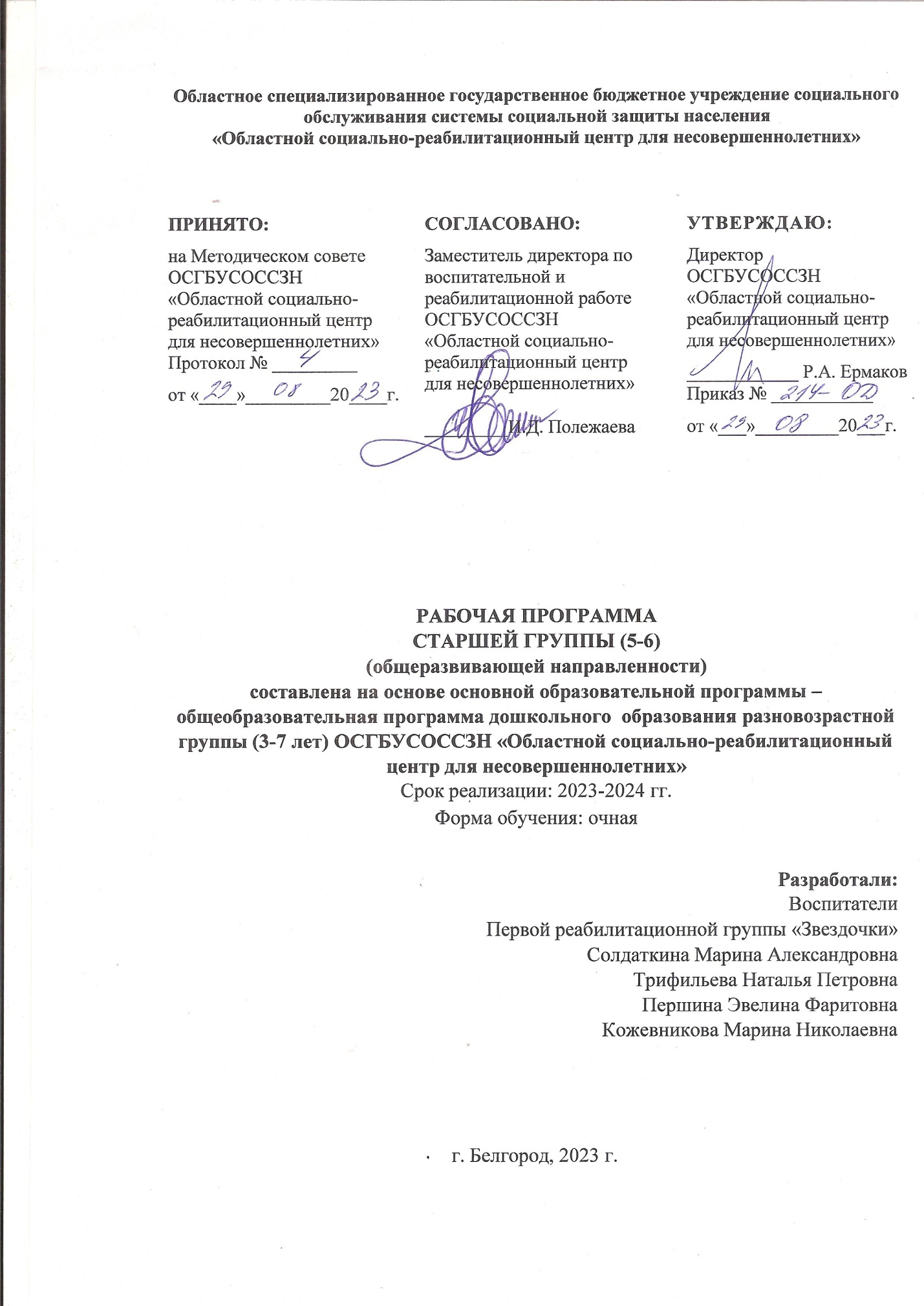 Содержание рабочей программыI. ЦЕЛЕВОЙ РАЗДЕЛ……………………………………………………………........31.Пояснительная записка………………………………………………………………..31.1.Цели и задачи реализации Программы……………………………………………..31.2.Цели и задачи  реализации парциальной программы Центра…………………….51.3 Принципы и подходы к формированию Программы…………………………..…..61.4.Значимые для разработки и реализации Программы характеристики……….…..72.Планируемые результаты освоения детьми рабочей программы………………..…92.1.Планируемые результаты освоения парциальной программы, реализуемой в Центре…………………………………………………………………………………...12II.СОДЕРЖАТЕЛЬНЫЙ РАЗДЕЛ………………………………………………….131. Содержание психолого-педагогической работы по освоению детьми образовательных областей …………………………………………………………… 131.1.Образовательная область «Социально-коммуникативное развитие»…………..131.2.Образовательная область «Познавательное развитие»……………………. ……161.3.Образовательная область «Речевое развитие»……………………………………201.4.Образовательная область «Художественно-эстетическое развитие»……...……221.5. Образовательная область «Физическое развитие»………….…………………...272.Содержание образовательной деятельности в соответствии с направлениями развития ребенка, представленными в парциальных программах, реализуемых в Областном специализированном государственном бюджетном учреждении социального обслуживания системы социальной защиты населения «Областной социально-реабилитационный центр для несовершеннолетних»…………………...273.Описание вариативных форм, способов, методов и средств реализации Программы……………………………………………………………………………...283.1.Описание модели образовательного процесса в Областном специализированном государственном бюджетном учреждении социального обслуживания системы социальной защиты населения «Областной социально-реабилитационный центр для несовершеннолетних» …………………………………………………………….283.2.Особенности образовательной деятельности разных видов и культурных практик…………………………………………………………………………………..323.3.Способы и направления поддержки детской инициативы………………………363.4.Особенности взаимодействия педагогического коллектива с семьями воспитанников…………………………………………………………………………..37III.ОРГАНИЗАЦИОННЫЙ РАЗДЕЛ………………………………………..……..391.Описание материально-технического обеспечения Программы, оснащения методическими материалами и средствами обучения и воспитания……………….392.Распорядок и режим дня………………………………………………………………443.Особенности традиционных событий, праздников, мероприятий, проводимых в группе…………………………………………………………………………………..464.Приложение №1.Комплексно-тематическое планирование педагогической деятельности по реализации образовательных областей…………………………….495.Приложение №2. Перспективное планирование педагогической деятельности по реализации образовательных областей……………………………………………….506. Приложение №3. Перспективный план работы с семьями воспитанников…….68I. ЦЕЛЕВОЙ РАЗДЕЛ1.Пояснительная запискаРабочая программа педагогов старшей группы Областного специализированного государственного бюджетного учреждения социального обслуживания системы социальной защиты населения «Областной социально-реабилитационный центр для несовершеннолетних» (далее-программа, и далее название учреждения по тексту - Центр) разработана на основе нормативно-правовых документов:Федеральный закон «Об образовании в Российской Федерации» от 29.12.2012 № 273-ФЗ;Приказ Министерства образования и науки Российской Федерации от 17.10.2013 №1155 «Об утверждении федерального государственного образовательного стандарта дошкольного образования» (Зарегистрировано в Минюсте России 14.11.2013 N 30384);Комментарии Минобрнауки России к ФГОС дошкольного образования от 28.02.2014г. № 08-249;Приказ Министерства образования и науки Российской Федерации от 13.08.2013г. №1014 «Об утверждении Порядка организации и осуществления образовательным программам дошкольного образования»;Приказ Минздравсоцразвития  России от 26.08.2010г. № 761н «Об утверждении и введении в действие федеральных требований к образовательным учреждениям в части охраны здоровья обучающихся, воспитанников»;Постановление Главного государственного санитарного врача Российской Федерации от 09.02.2015 г. N 8 г. Москва «Об утверждении СанПиН 2.4.3259-15 «Санитарно - эпидемиологические требования к устройству, содержанию и организации режима работы организаций для детей-сирот и детей, оставшихся без попечения родителей». Цели и задачи реализации программыЦелью Программы является разностороннее развитие ребенка в период дошкольного детства с учетом возрастных и индивидуальных особенностей на основе духовно-нравственных ценностей российского народа, исторических и национально-культурных традиций.К традиционным российским духовно-нравственным ценностям относятся, прежде всего, жизнь, достоинство, права и свободы человека, патриотизм, гражданственность, служение Отечеству и ответственность за его судьбу, высокие нравственные идеалы, крепкая семья, созидательный труд, приоритет духовного над материальным, гуманизм, милосердие, справедливость, коллективизм, взаимопомощь и взаимоуважение, историческая память и преемственность поколений, единство народов России.Программа направлена на достижение следующих целей (в соответствии с ФГОС ДО):повышение социального статуса дошкольного образования;обеспечение государством равенства возможностей для каждого ребёнка в получении качественного дошкольного образования;обеспечение государственных гарантий уровня и качества дошкольного образования на основе единства обязательных требований к условиям реализации образовательных программ дошкольного образования, их структуре и результатам их освоения;сохранение единства образовательного пространства Российской Федерации относительно уровня дошкольного образования.Обязательная часть Программы направлена на решение следующих задач:охрана и укрепление физического и психического здоровья детей, в том числе их эмоционального благополучия;обеспечение равных возможностей для полноценного развития каждого ребёнка в период дошкольного детства независимо от места жительства, пола, нации, языка, социального статуса, психофизиологических и других особенностей (в том числе ограниченных возможностей здоровья);обеспечение преемственности целей, задач и содержания образования, реализуемых в рамках образовательных программ различных уровней;создание благоприятных условий развития детей в соответствии с их возрастными   и   индивидуальными   особенностями   и   склонностями,   развитие способностей и творческого потенциала каждого ребёнка как субъекта отношений с самим собой, другими детьми, взрослыми и миром;объединение обучения и воспитания в целостный образовательный процесс на основе духовно-нравственных и социокультурных ценностей,  и принятых в обществе правил и норм поведения в интересах человека, семьи, общества;формирование общей культуры личности детей, в том числе ценностей здорового образа жизни, развития их социальных, нравственных, эстетических, интеллектуальных, физических качеств, инициативности, самостоятельности и ответственности ребёнка, формирования предпосылок учебной деятельности;обеспечение вариативности и разнообразия содержания Программ и организационных форм дошкольного образования, возможности формирования Программ различной направленности с учётом образовательных потребностей, способностей и состояния здоровья детей;формирование социокультурной среды, соответствующей возрастным, индивидуальным, психологическим и физиологическим особенностям детей;обеспечение психолого-педагогической поддержки семьи и повышения компетентности родителей (законных представителей) в вопросах развития и образования, охраны и укрепления здоровья детей.Организация образовательного процесса по реализации обязательной части Программы выстраивается в соответствии с примерной общеобразовательной программой дошкольного образования «От рождения до школы», под редакцией Н. Е. Вераксы, Т.С. Комаровой, М.А. Васильевой разработанной на основе ФГОС дошкольного образования. (М.: «Мозаика-Синтез», 2014).Цель программы - создание благоприятных условий для полноценного проживания ребенком дошкольного детства, формирование основ базовой культуры личности, всестороннее развитие психических и физических качеств соответствии с возрастными и индивидуальными особенностями, подготовка к жизни в современном обществе, формирование предпосылок к учебной деятельности, обеспечение безопасности жизнедеятельности дошкольника.Особое внимание в программе уделяется развитию личности ребенка сохранению и укреплению здоровья детей, а так же воспитанию у дошкольников таких качеств, как патриотизм, активная жизненная позиция, творческий подход в решении различных жизненных ситуаций, уважение к традиционным ценностям.Задачи развития и воспитания ребенка, которые решает программа:-забота о здоровье, эмоциональном благополучии и своевременном всестороннем развитии каждого ребенка;-создание в группах атмосферы гуманного и доброжелательного отношения ко всем воспитанникам, что позволяет растить их общительными, добрыми, любознательными, инициативными, стремящимися к самостоятельности и творчеству;-максимальное использование разнообразных видов детской деятельности, их интеграция в целях повышения  эффективности воспитательно-образовательного процесса;-творческая организация  воспитательно - образовательного процесса;-вариативность использования образовательного материала, позволяющая развивать творчество в соответствии с интересами и наклонностями каждого ребенка;-уважительное отношение к результатам детского творчества;-единство подходов к дошкольному воспитанию детей в условиях  Центра и семьи;-соблюдение в работе дошкольного образования в условиях Центра и начальной школы преемственности, исключающей умственные и физические перегрузки в содержании образования детей дошкольного возраста, обеспечивающей отсутствие давления предметного обучения.Цели и задачи реализации парциальной программы ЦентраЧасть, формируемая участниками образовательных отношенийПарциальная  программа: - «Цветные ладошки» - программа художественного воспитания, обучения и развития детей 2-7 лет, под редакцией И.А. Лыковой, используется как дополнительная программа на занятиях по лепке, аппликации и рисованию.Цель программы: формирование у детей раннего и дошкольного возраста эстетического отношения и художественно-творческих способностей в изобразительной деятельности.-Программа «Белгородоведение» Т.М. Стручаевой, Н.Д. Епанчицевой (в рамках проекта «Социокультурное развитие подрастающего поколения  через изучение родного края «Белгородоведение»)Одним из правовых документов  для разработки Концепции стало Постановление  правительства Белгородской области от 23 октября 2010 года № 358-пп  «Об утверждении  долгосрочной  целевой программы  «Патриотическое  граждан Белгородской области  на 2011-2015 годы».Цель программы: социально-нравственное становление дошкольников, направленное на  развитие личности посредством приобщения детей к культуре родного края, формирование исторического и патриотического сознания через  изучение истории, культуры, природы Белогорья. 1.2.Принципы и подходы к формированию ПрограммыПрограмма разработана на основе Конституции РФ, законодательства РФ и с учетом Конвенции ООН о правах ребенка, в основе которых заложены следующие основные принципы:- поддержка разнообразия детства; сохранение уникальности и самоценности детства, как важного этапа в общем развитии человека, самоценность  детства – понимание (рассмотрение) детства, как периода жизни значимого самого по себе, без всяких условий; значимого тем, что происходит с ребенком сейчас, а не тем, что этот период – подготовка к следующему этапу развития;- личностно-развивающий и гуманистический характер взаимодействия взрослых (родителей (законных представителей), педагогических и иных работников Центра) и детей;- уважение личности ребенка;- реализация Программы в формах, специфических для детей данной возрастной группы, прежде всего в игре, познавательной и исследовательской деятельности, творческой активности, обеспечивающей художественно-эстетическое развитие ребенка.В основу Программы легли основные принципы дошкольного образования (в соответствии с ФГОС ДО):полноценное проживание ребёнком всех этапов детства (младенческого, раннего и дошкольного возраста), обогащение (амплификация) детского развития;построение образовательной деятельности на основе индивидуальных особенностей каждого ребенка, при котором сам ребенок становится активным в выборе содержания своего образования, становится субъектом образования (далее - индивидуализация дошкольного образования);содействие и сотрудничество детей и взрослых, признание ребенка полноценным участником (субъектом) образовательных отношений;поддержка инициативы детей в различных видах деятельности;сотрудничество Центра с семьёй;приобщение детей к социокультурным нормам, традициям семьи, общества и государства;формирование познавательных интересов и познавательных действий ребенка в различных видах деятельности;возрастная адекватность дошкольного образования (соответствие условий, требований, методов возрасту и особенностям развития);учёт этнокультурной ситуации развития детей.1.3. Значимые для разработки и реализации Программы характеристикиСтаршая группа детей Центра «Звездочки»  имеет общеразвивающую направленность, возраст воспитанников от 5-ти до 6-ти лет.Характеристики особенностей развития детей старшей группы(от 5 до 6 лет)Ребенок 5-6 лет стремится познать себя и другого человека как представителя общества, постепенно начинает осознавать связи и зависимости в социальном поведении и взаимоотношениях людей. В этом возрасте в поведении дошкольников происходят качественные изменения - формируется возможность саморегуляции, дети начинают предъявлять к себе те требования, которые раньше предъявлялись им взрослыми. Так, они могут, не отвлекаясь на более интересные дела, доводить до конца малопривлекательную работу (убирать игрушки, наводить порядок в комнате и т. п.). Это становится возможным благодаря осознанию детьми общепринятых норм и правил поведения и обязательности их выполнения. В возрасте от 5 до 6 лет происходят изменения в представлениях ребенка о себе. Эти представления начинают включать не только характеристики, которыми ребенок наделяет себя настоящего в данный отрезок времени, но и качества, которыми он хотел бы или, наоборот, не хотел бы обладать в будущем («Я хочу быть таким, как Человек-Паук», «Я буду как принцесса» и т. п.). В них проявляются усваиваемые детьми этические нормы. В этом возрасте дети в значительной степени ориентированы на сверстников, большую часть времени проводят с ними в совместных играх и беседах, их оценки и мнения становятся существенными для них. Повышается избирательность и устойчивость взаимоотношений с ровесниками. Свои предпочтения дети объясняют успешностью того или иного ребенка в игре. В этом возрасте дети имеют дифференцированное представление о своей гендерной принадлежности по существенным признакам (женские и мужские качества, особенности проявления чувств, эмоций, специфика гендерного поведения). Значительные изменения происходят в игровом взаимодействии, в котором существенное место начинает занимать совместное обсуждение правил игры. При распределении детьми этого возраста ролей для игры можно иногда наблюдать и попытки совместного решения проблем («Кто будет…»). Вместе с тем согласование действий, распределение обязанностей у детей чаще всего возникают еще по ходу самой игры. Усложняется игровое пространство (например, в игре «Театр» выделяются сцена и гримерная). Игровые действия становятся разнообразными.Вне игры общение детей становится менее ситуативным. Они охотно рассказывают о том, что с ними произошло: где были, что видели и т. д. Дети внимательно слушают друг друга, эмоционально сопереживают рассказам друзей. Более совершенной становится крупная моторика. Ребенок этого возраста способен к освоению сложных движений: может пройти по неширокой скамейке и при этом даже перешагнуть через небольшое препятствие; умеет отбивать мяч о землю одной рукой несколько раз подряд. Уже наблюдаются различия в движениях мальчиков и девочек (у мальчиков — более порывистые, у девочек — мягкие, плавные, уравновешенные), в общей конфигурации тела в зависимости от пола ребенка. К пяти годам дети обладают довольно большим запасом представлений об окружающем, которые получают благодаря своей активности, стремлению задавать вопросы и экспериментировать. Ребенок этого возраста уже хорошо знает основные цвета и имеет представления об оттенках (например, может показать два оттенка одного цвета — светло-красный и темно-красный). Дети шестого года жизни могут рассказать, чем отличаются геометрические фигуры друг от друга. Для них не составит труда сопоставить между собой по величине большое количество предметов: например, расставить по порядку 7—10 тарелок разной величины и разложить к ним соответствующее количество ложек разного размера. Возрастает способность ребенка ориентироваться в пространстве. Внимание детей становится более устойчивым и произвольным. Они могут заниматься не очень привлекательным, но нужным делом в течение 20—25 минут вместе со взрослым. Ребенок этого возраста уже способен действовать по правилу, которое задается взрослым. Объем памяти изменяется не существенно, улучшается ее устойчивость. При этом для запоминания дети уже могут использовать несложные приемы и средства. В 5 - 6 лет ведущее значение приобретает наглядно-образное мышление, которое позволяет ребенку решать более сложные задачи с использованием обобщенных наглядных средств (схем, чертежей и пр.) и представлений о свойствах различных предметов и явлений. Возраст 5 - 6 лет можно охарактеризовать как возраст овладения ребенком активным (продуктивным) воображением, которое начинает приобретать самостоятельность, отделяясь от практической деятельности и предваряя ее. Образы воображения значительно полнее и точнее воспроизводят действительность. Ребенок четко начинает различать действительное и вымышленное. Действия воображения - создание и воплощение замысла - начинают складываться первоначально в игре. Это проявляется в том, что прежде игры рождаются ее замысел и сюжет. Постепенно дети приобретают способность действовать по предварительному замыслу в конструировании и рисовании. На шестом году жизни ребенка происходят важные изменения в развитии речи. Для детей этого возраста становится нормой правильное произношение звуков. Дети начинают употреблять обобщающие слова, синонимы, антонимы, оттенки значений слов, многозначные слова. Словарь детей также активно пополняется существительными, обозначающими названия профессий, социальных учреждений (библиотека, почта, универсам, спортивный клуб и т. д.), глаголами, обозначающими трудовые действия людей разных профессий, прилагательными и наречиями, отражающими качество действий, отношение людей к профессиональной деятельности. Дети учатся самостоятельно строить игровые и деловые диалоги, осваивая правила речевого этикета, пользоваться прямой и косвенной речью; в описательном и повествовательном монологах способны передать состояние героя, его настроение, отношение к событию, используя эпитеты и сравнения. Круг чтения ребенка 5 - 6 лет пополняется произведениями разнообразной тематики, в том числе связанной с проблемами семьи, взаимоотношений со взрослыми, сверстниками, с историей страны. Он способен удерживать в памяти большой объем информации, ему доступно чтение с продолжением. Повышаются возможности безопасности жизнедеятельности ребенка 5 - 6 лет. Это связано с ростом осознанности и произвольности поведения, преодолением эгоцентрической позиции (ребенок становится способным встать на позицию другого). Развивается прогностическая функция мышления, что позволяет ребенку видеть перспективу событий, предвидеть (предвосхищать) близкие и отдаленные последствия собственных действий и поступков и действий и поступков других людей. В старшем дошкольном возрасте освоенные ранее виды детского труда выполняются качественно, быстро, осознанно. Становится возможным освоение детьми разных видов ручного труда. В процессе восприятия художественных произведений, произведений музыкального и изобразительного искусства дети способны осуществлять выбор того (произведений, персонажей, образов), что им больше нравится, обосновывая его с помощью элементов эстетической оценки. Они эмоционально откликаются на те произведения искусства, в которых переданы понятные им чувства и отношения, различные эмоциональные состояния людей, животных, борьба добра со злом. Совершенствуется качество музыкальной деятельности. Творческие проявления становятся более осознанными и направленными (образ, средства выразительности продумываются и сознательно подбираются детьми). В продуктивной деятельности дети также могут изобразить задуманное (замысел ведет за собой изображение).2.Планируемые результаты освоения детьми рабочей программык концу шестого года жизниПланируемые результаты освоения парциальной программы, реализуемой в Центре(часть, формируема участниками образовательных отношений)«Цветные ладошки» - программа художественного воспитания, обучения и развития детей 2-7 лет, под редакцией И.А. Лыковой.Планируемые результаты освоения программы:-субъективная новизна, оригинальность и вариантность, как способов решений творческой задачи, так и результата детского творчества;-нахождение адекватных выразительно-изобразительных средств для создания художественного образа;-большая динамика малого опыта, склонность к экспериментированию с художественными материалами с целью «открытия» их свойств и  способов создания художественных образов;-индивидуальный «почерк» детской продукции;-самостоятельность при выборе темы, сюжета, композиции, художественной выразительности;-способность к интерпретации художественных образов;-общая ручная умелость.II.СОДЕРЖАТЕЛЬНЫЙ РАЗДЕЛ1.Содержание образовательной деятельности в соответствии с направлениями развития ребенка, представленными в образовательных областяхСодержание Программы обеспечивает развитие личности, мотивации и способности детей в различных видах деятельности и охватывает следующие структурные единицы, представляющие определенные направления развития и образования детей (далее - образовательные области):социально-коммуникативноеразвитие; познавательноеразвитие; речевоеразвитие; художественно-эстетическоеразвитие;физическоеразвитие.1.1.Образовательная область«Социально-коммуникативное развитие»Социализация, развитие общения, нравственное воспитание.Воспитывать дружеские взаимоотношения между детьми; привычку сообща играть, трудиться, заниматься; стремление радовать старших хорошими поступками; умение самостоятельно находить общие интересные занятия.Воспитывать уважительное отношение к окружающим.Учить заботиться о младших, помогать им, защищать тех, кто слабее. Формировать такие качества, как сочувствие, отзывчивость.Воспитывать  скромность,  умение  проявлять  заботу  об  окружающих, с благодарностью относиться  к помощи  знакам внимания.Формировать умение оценивать свои поступки и поступки сверстников. Развивать стремление детей выражать свое отношение к окружающему, самостоятельно находить для этого  различные речевые средства.Расширять представления о правилах поведения в общественных местах; об обязанностях в группе, дома.Обогащать словарь детей вежливыми словами (здравствуйте, до свидания, пожалуйста, извините, спасибо и т.д.). Побуждать к использованию в речи фольклора (пословицы, поговорки, потешки и др.). Показать значение родного языка в формировании основ нравственности.Ребенок в семье и сообществе.Образ Я. Расширять представления ребенка об изменении позиции в связи с взрослением (ответственность за младших, уважение и помощь старшим, в том числе пожилым людям и т.д.). Через символические и образные средства углублять представления ребенка о себе в прошлом, настоящем и будущем.Расширять традиционные гендерные представления. Воспитывать уважительное отношение к сверстникам своего и противоположного пола.Семья. Углублять представления ребенка о семье и ее истории. Учить создавать простейшее генеалогическое древо с опорой на историю семьи.Углублять представления о том, где работают родители, как важен для общества их труд. Поощрять посильное участие детей в подготовке различных семейных праздников. Приучать к выполнению постоянных обязанностей по дому.«Областной социально-реабилитационный центр для несовершеннолетних». Продолжать формировать интерес к ближайшей окружающей среде: дому, где живут дети, участку реабилитационного центра и др. Обращать внимание на своеобразие оформления разных помещений.Развивать умение замечать изменения в оформлении помещений, учить объяснять причины таких изменений; высказывать свое мнение по поводу замеченных перемен, вносить свои предложения о возможных вариантах оформления. Подводить детей к оценке окружающей среды.Вызывать стремление поддерживать чистоту и порядок в группе, украшать ее произведениями искусства, рисунками. Привлекать к оформлению групповой комнаты, зала к праздникам. Побуждать использовать созданные детьми изделия, рисунки, аппликации (птички, бабочки, снежинки, веточки с листьями и т.п.).Расширять представления ребенка о себе как о члене коллектива, формировать активную жизненную позицию через участие в совместной проектной деятельности, взаимодействие с детьми других возрастных групп, посильное участие в жизни Центра. Приобщать к мероприятиям, которые проводятся в Центре, в том числе и совместно с родителями   (спектакли, спортивные праздники и развлечения, подготовка выставок детских работ).Самообслуживание, самостоятельность, трудовое воспитание.Культурно-гигиенические навыки.  Формировать у детей привычку следить за чистотой тела, опрятностью одежды, прически; самостоятельно чистить зубы, умываться, по мере необходимости мыть руки, следить за чистотой ногтей; при кашле и чихании закрывать рот и нос платком.Закреплять умение замечать и самостоятельно устранять непорядок в своем внешнем виде.Совершенствовать культуру еды: умение правильно пользоваться столовыми приборами (вилкой, ножом); есть аккуратно, бесшумно, сохраняя правильную осанку за столом; обращаться с просьбой, благодарить.Самообслуживание. Закреплять умение быстро, аккуратно одеваться и раздеваться, соблюдать порядок в своем шкафу (раскладывать одежду в определенные места), опрятно заправлять постель.Воспитывать умение самостоятельно и своевременно готовить материалы и пособия к занятию, учить  самостоятельно  раскладывать  подготовленные  воспитателем материалы для занятий,  убирать их, мыть кисточки, розетки для красок, палитру, протирать столы.Общественно-полезный труд.  Воспитывать  у детей положительное отношение к труду,  желание выполнять посильные трудовые поручения.  Разъяснять детям значимость их труда.Воспитывать желание участвовать в совместной трудовой деятельности. Формировать необходимые умения и навыки в разных видах труда. Воспитывать самостоятельность и ответственность, умение доводить начатое дело до конца. Развивать творчество и инициативу при выполнении различных видов труда.Знакомить детей с наиболее экономными приемами работы. Воспитывать культуру трудовой деятельности, бережное отношение к материалам и инструментам.Учить оценивать результат своей работы (с помощью взрослого).Воспитывать дружеские взаимоотношения между детьми; привычку играть, трудиться, заниматься сообща. Развивать желание помогать друг другу.Формировать у детей предпосылки (элементы) учебной деятельности. Продолжать развивать внимание, умение понимать поставленную задачу (что нужно делать), способы ее достижения (как делать); воспитывать усидчивость; учить проявлять настойчивость, целеустремленность в достижении конечного результата.Продолжать учить детей помогать взрослым поддерживать порядок в группе: протирать игрушки, строительный материал и т.п.Формировать умение наводить порядок на участке Центра (подметать и очищать дорожки от мусора, зимой - от снега, поливать песок в песочнице и пр.).Приучать  добросовестно  выполнять  обязанности  дежурных  по столовой:  сервировать стол, приводить его в порядок после еды.Труд в природе. Поощрять желание выполнять различные поручения,  связанные  с уходом за животными и растениями в уголке природы; обязанности дежурного в уголке природы (поливать комнатные растения, рыхлить почву и т.д.).Привлекать  детей  к  помощи  взрослым и посильному труду в природе: осенью - к уборке овощей на огороде, сбору семян, пересаживанию цветущих растений из грунта в уголок природы; зимой - к сгребанию снега к стволам деревьев и кустарникам, выращиванию зеленого корма для птиц и животных  (обитателей уголка природы),  посадке корнеплодов, к созданию фигур и построек из снега;  весной - к посеву семян овощей, цветов, высадке рассады; летом - к рыхлению почвы, поливке грядок и клумб.Уважение к труду взрослых. Расширять представления детей о труде взрослых, результатах труда, его общественной значимости. Формировать бережное отношение к тому, что сделано руками человека. Прививать детям чувство благодарности к людям за их труд.Формирование основ безопасности.Безопасное поведение в природе. Формировать основы экологической культуры и безопасного поведения в природе.Формировать понятия о том, что в природе все взаимосвязано, что человек не должен нарушать эту взаимосвязь, чтобы не навредить животному и растительному миру.Знакомиться с явлениями  неживой  природы  (гроза, гром, молния, радуга), с правилами поведения при грозе.Знакомить детей с правилами оказания первой помощи при ушибах и укусах насекомых.Безопасность на дорогах. Уточнять знания детей об элементах дороги (проезжая часть, пешеходный переход, тротуар), о движении транспорта, о работе светофора.Знакомить с названиями ближайших к Центру  улиц и  улиц, на которых живут дети.Знакомить с правилами дорожного движения, правилами передвижения пешеходов и велосипедистов.Продолжать знакомить с дорожными знаками: «Дети», «Остановка трамвая», «Остановка автобуса», «Пешеходный переход», «Пункт первой медицинской помощи», «Пункт питания», «Место стоянки», «Въезд запрещен», «Дорожные работы», «Велосипедная дорожка».Безопасность собственной жизнедеятельности. Закреплять основы безопасности жизнедеятельности человека.Продолжать  знакомить с правилами безопасного поведения во время игр в разное время года  (купание в водоемах, катание на велосипеде,  на санках,  коньках, лыжах и др.).Расширять знания об источниках опасности в быту (электроприборы, газовая плита, утюг и др.). Закреплять навыки безопасного пользования бытовыми предметами.Уточнять знания детей о работе пожарных, о причинах пожаров, об элементарных правилах поведения во время пожара. Знакомить с работой службы спасения - МЧС. Закреплять знания о том, что в случае необходимости взрослые звонят по телефонам «01»,«02»,«03».Формировать умение обращаться за помощью к взрослым.Учить называть свое имя, фамилию, возраст, домашний адрес, телефон.1.2.Образовательная область«Познавательное развитие»Формирование элементарных математических представлений.Количество и счет.   Учить создавать множества (группы предметов) из разных по качеству элементов (предметов разного цвета, размера, формы, назначения; звуков, движений); разбивать множества на части и воссоединять их; устанавливать отношения между целым множеством и каждой его частью, понимать, что множество больше части, а часть меньше целого множества; сравнивать разные части множества на основе счета и соотнесения элементов (предметов) один к одному; определять большую (меньшую) часть множества или их равенство.Учить считать до 5; последовательно знакомить с образованием каждого числа в пределах от 5 до 10 (на наглядной основе).Сравнивать рядом стоящие числа в пределах 10 на основе сравнения конкретных множеств; получать равенство из неравенства (неравенство из равенства), добавляя к меньшему количеству один предмет или убирая из большего количества один предмет («7 меньше 8, если к 7 добавить один предмет, будет 8, поровну», «8 больше 7; если из 8 предметов убрать один, то станет по 7, поровну»).Формировать умение понимать отношения рядом стоящих чисел (5<6 на1, 6>5на1).Отсчитывать  предметы  из  большого количества  по образцу и заданному числу (в пределах 10).Совершенствовать умение считать в прямом и обратном порядке (в пределах 10). Считать предметы на ощупь, считать и воспроизводить количество звуков, движений по образцу и заданному числу (в пределах 10).Познакомить с цифрами от 0 до 9.Познакомить с порядковым счетом в пределах 10, учить различать вопросы «Сколько? », «Который?» («Какой?») и правильно отвечать на них.Продолжать  формировать  представление о равенстве: определять  равное  количество в группах,  состоящих  из  разных  предметов; правильно обобщать числовые значения на основе счета и сравнения групп (здесь 5 петушков, 5 матрешек, 5 машин—всех игрушек поровну— по 5).Упражнять детей в понимании того, что число не зависит от величины предметов, расстояния между предметами, формы, их расположения, а также направления счета (справа налево, слева направо, с любого предмета).Познакомить с количественным составом числа из единиц в пределах 5 на конкретном материале: 5—это один, еще один, еще один, еще один и еще один.Величина. Учить устанавливать размерные отношения между 5-10 предметами разной длины (высоты, ширины) или толщины: систематизировать предметы, располагая их в возрастающем (убывающем) порядке по величине; отражать в речи порядок расположения предметов и соотношением между ними по размеру: «Розовая лента – самая широкая, фиолетовая – немного уже, красная – еще уже, но она шире желтой, а зеленая уже желтой и всех остальных лент» и т.д.Сравнивать два предмета по величине (длине, ширине, высоте ) опосредованно—с помощью третьего (условной меры),  равного одному из сравниваемых предметов.Развивать глазомер, умение находить предметы длиннее - короче, выше - ниже, шире - (уже), толще -   (тоньше) образца и равные ему.Формировать понятие о том, что предмет (лист бумаги, лента, круг, квадрат и др.) можно разделить на несколько равных частей (на две, четыре).Учить называть части, полученные от деления, сравнивать целое и части, понимать, что целый предмет больше каждой своей части, а часть меньше  целого.Форма. Познакомить детей с овалом на основе сравнения его с кругом и прямоугольником.Дать представление о четырех угольнике: подвести к пониманию того, что квадрат и прямоугольник являются разновидностями четырехугольника.Развивать у детей геометрическую  зоркость: умение анализировать и сравнивать предметы по форме, находить в ближайшем окружении предметы одинаковой и разной формы: книги, картина, одеяла, крышки столов - прямоугольные, поднос и блюдо  - овальные, тарелки – круглые ит. д.Развивать представления о том, как из одной формы сделать другую.Ориентировка в пространстве. Совершенствовать умение ориентироваться в окружающем пространстве; понимать смысл пространственных отношений (вверху—внизу, впереди (спереди) – сзади (за), слева—справа, между, рядом с, около); двигаться в заданном направлении, меняя его по сигналу, а также в соответствии со знаками—указателями направления движения (вперед, назад, налево, направо и т.п.); определять свое местонахождение среди окружающих людей и предметов: «Я стою между Олей и Таней, за Мишей, позади (сзади) Кати, перед Наташей, около Юры»; обозначать в речи взаимное расположение предметов: «Справа от куклы сидит заяц, ас лева от куклы стоит лошадка, сзади - мишка, а впереди - машина».Учить ориентироваться на листе бумаги  (справа—слева, вверху—внизу, в  середине, в углу).Ориентировка во времени. Дать детям представление о том, что утро, вечер, день и ночь составляют сутки.Учить  на конкретных  примерах устанавливать последовательность  различных событий: что было раньше (сначала), то позже (потом), определять, какой день сегодня, какой был вчера, какой будет завтра.Развитие познавательно – исследовательской деятельности.Познавательно-исследовательская деятельность. Закреплять умение использовать обобщенные способы обследования объектов с помощью специально разработанной системы сенсорных эталонов, перцептивных действий.Побуждать устанавливать функциональные связи и отношения между системами объектов и явлений, применяя различные средства познавательных действий. Способствовать самостоятельному использованию действий экспериментального характера для выявления скрытых свойств. Закреплять умение получать информацию о новом объекте в процессе его исследования.Развивать умение детей действовать в соответствии с предлагаемым алгоритмом. Формировать умение определять алгоритм собственной деятельности; с помощью взрослого составлять модели и использовать их в познавательно-исследовательской деятельности.Сенсорное развитие. Развивать  восприятие,  умение  выделять разнообразные  свойства и отношения  предметов (цвет, форма, величина, расположение  в пространстве и т.п.), включая  органы  чувств: зрение, слух, осязание,  обоняние,  вкус.Продолжать знакомить с цветами спектра: красный, оранжевый, желтый, зеленый, голубой, синий, фиолетовый (хроматические) и белый, серый и черный (ахроматические). Учить различать цвета по светлоте и насыщенности, правильно называть их. Показать детям особенности расположения цветовых тонов в спектре.Продолжать знакомить с различными геометрическими фигурами, учить использовать в качестве эталонов плоскостные и объемные формы.Формировать умение обследовать предметы разной формы; при обследовании включать движения рук по предмету. Расширять представления о фактуре предметов (гладкий, пушистый, шероховатый и т.п.). Совершенствовать глазомер.Развивать познавательно-исследовательский  интерес,  показывая  занимательные опыты,  фокусы,  привлекая к простейшим экспериментам.Проектная деятельность. Создавать условия  для  реализации детьми проектов трех типов: исследовательских, творческих и нормативных.Развивать проектную деятельность исследовательского типа. Организовывать презентации проектов. Формировать у детей представления об авторстве проекта.Создавать условия для реализации проектной деятельности творческого типа. (Творческие проекты в этом возрасте носят индивидуальный характер.)Способствовать развитию проектной деятельности нормативного типа. (Нормативная проектная деятельность—это проектная деятельность, направленная на выработку детьми норм и правил поведения в детском коллективе.)Дидактические игры. Организовывать дидактические игры, объединяя детей в подгруппы по 2-4 человека; учить выполнять правила игры.Развивать в играх память, внимание, воображение, мышление, речь, сенсорные способности детей. Учить сравнивать предметы, подмечать незначительные различия в их признаках (цвет, форма, величина, материал), объединять  предметы по общим признакам, составлять из части целое (складные кубики, мозаика, пазлы), определять изменения в расположении предметов (впереди, сзади, направо, налево, под, над, посередине, сбоку).Формировать желание действовать с разнообразными дидактическими играми и игрушками (народными, электронными, компьютерными и др.).Побуждать детей к самостоятельности в игре, вызывая у них эмоционально-положительный отклик на игровое действие.Учить подчиняться правилам в групповых играх. Воспитывать творческую самостоятельность.  Формировать такие качества, как дружелюбие, дисциплинированность. Воспитывать культуру честного соперничества в играх-соревнованиях.Ознакомление с предметным окружением.Продолжать обогащать  представления  детей  о мире предметов. Объяснять  назначение  незнакомых  предметов.  Формировать   представление  о  предметах, облегчающих труд человека в  быту (кофемолка, миксер, мясорубка и др.),  создающих  комфорт (бра, картины, ковер и т.п.). Объяснять, что прочность и долговечность зависят от свойств и качеств материала, из которого сделан предмет. Развивать  умение  самостоятельно определять материалы, из которых изготовлены предметы, характеризовать свойства и качества предметов: структуру  и температуру поверхности, твердость-мягкость,  хрупкость- прочность, блеск, звонкость.Побуждать сравнивать предметы (по назначению, цвету, форме, материалу), классифицировать их (посуда - фарфоровая, стеклянная, керамическая, пластмассовая).Рассказывать о том, что любая вещь создана трудом многих людей («Откуда пришел стол?», « Как  получилась книжка?»  и  т л.).  Предметы имеют прошлое,  настоящее  и будущее.Ознакомление с социальным миром.Обогащать представления детей о профессиях.Расширять  представления  об  учебных  заведениях  (детский сад,  школа, колледж, вуз), сферах  человеческой  деятельности  (наука,  искусство, производство, сельское хозяйство).Продолжать знакомить  с  культурными  явлениями  (цирк,  библиотека,  музей и др.),  их  атрибутами,  значением  в  жизни  общества,  связанными  с  ними  профессиями, правилами поведения.Продолжать знакомить с деньгами, их функциями  (средство для оплаты труда, расчетов при покупках), бюджетом и возможностями семьи.Формировать элементарные представления об истории человечества (Древний мир, Средние века, современное общество) через знакомство с произведениями искусства (живопись, скульптура, мифы и легенды народов мира), реконструкцию образа жизни людей разных времен (одежда, утварь, традиции и др.).Рассказывать  детям  о  профессиях  воспитателя,  учителя,  врача, строителя, работников сельского хозяйства, транспорта, торговли, связи  и др.; о  важности  и  значимости их труда; о том, что для облегчения  труда  используется  разнообразная  техника. Рассказывать о личностных и деловых качествах человека - труженика.Знакомить с трудом людей творческих профессий: художников, писателей, композиторов, мастеров народного декоративно-прикладного искусства; с результатами их труда (картинами, книгами, нотами, предметами декоративного искусства).Прививать чувство благодарности к человеку за его труд.Расширять представления о малой Родине. Рассказывать детям о достопримечательностях, культуре, традициях родного края; о замечательных людях, прославивших свой край.Расширять представления детей о родной стране, о государственных праздниках  (8 Марта, День защитника Отечества, День  Победы, Новый год  и т.д.). Воспитывать любовь к Родине.Формировать представления о том, что Российская Федерация  (Россия) — огромная, многонациональная страна. Рассказывать детям о том, что Москва—главный город, столица нашей Родины. Познакомить  с флагом и гербом России, мелодией гимна.Расширять представления детей о Российской армии. Воспитывать уважение к защитникам отечества. Рассказывать о трудной, но почетной обязанности защищать Родину, охранять ее спокойствие и безопасность; о том, как в годы войн храбро сражались и защищали нашу страну от врагов прадеды, деды, отцы .Приглашать в Центр военных, ветеранов. Рассматривать с детьми картины, репродукции,  альбомы с военной тематикой.Ознакомление с миром природы.Расширять и уточнять представления детей о природе. Учить наблюдать, развивать любознательность.Закреплять  представления  о растениях ближайшего окружения: деревьях, кустарниках и травянистых растениях. Познакомить с понятиями «лес», «луг» и «сад».Продолжать знакомить с комнатными растениями.Учить ухаживать за растениями. Рассказать о способах вегетативного размножения растений.Расширять представления о домашних животных, их повадках, зависимости от человека.Учить детей ухаживать за обитателями уголка природы.Расширять  представления  детей о диких  животных:  где  живут,  как добывают пищу и готовятся к зимней спячке (еж зарывается в осенние листья, медведи зимуют в берлоге). Расширять представления о птицах (на примере ласточки, скворца и др.).Дать  детям  представления  о  пресмыкающихся  (ящерица, черепаха и др.)  и насекомых (пчела, комар, муха и др.).Формировать  представления  о  чередовании  времен  года,  частей суток и их некоторых характеристиках.Знакомить детей с многообразием родной природы; с растениями и животными различных климатических зон.Показать, как человек в своей жизни использует воду, песок, глину, камни.Использовать в процессе ознакомления с природой произведения художественной литературы, музыки, народные приметы.Формировать представления о том, что человек—часть природы и что он должен беречь, охранять и защищать ее.Учить укреплять свое здоровье в процессе общения с природой.Учить устанавливать  причинно-следственные связи между природными  явлениями (сезон – растительность – труд  людей).Показать взаимодействие живой и неживой природы.Рассказывать о значении солнца и  воздуха в жизни человека,  животных и растений.Сезонные  наблюдения.Осень. Закреплять представления о том, как похолодание и сокращение продолжительности  дня изменяют  жизнь растений, животных и человека.Знакомить детей с тем, как некоторые животные готовятся к зиме: лягушки, ящерицы, черепахи, ежи, медведи  - впадают в спячку; зайцы  - линяют;  некоторые птицы:  гуси, утки, журавли - улетают в теплые края.Зима.  Расширять и обогащать знания детей об особенностях зимней природы (холода, заморозки, снегопады, сильные ветры), особенностях деятельности  людей  в  городе, на селе. Познакомить с таким природным явлением, как туман.Весна. Расширять и обогащать знания детей о весенних изменениях в природе: тает снег, разливаются реки, прилетают птицы, травка и цветы быстрее появляются  на солнечной стороне, чем в тени. Наблюдать гнездование птиц (ворон и др.).Лето. Расширять и обогащать представления о влиянии тепла, солнечного света на жизнь людей, животных и растений (природа «расцветает», много ягод, фруктов, овощей; много корма для зверей, птиц и их детенышей).Дать  представления о съедобных  и несъедобных грибах (съедобные - маслята, опята, лисички т.п.; несъедобные - мухомор,  ложный опенок).1.3.Образовательная область«Речевое развитие»Развитие речи.Развивающая речевая среда. Продолжать развивать речь как средство общения. Расширять представления детей о многообразии окружающего мира. Предлагать для рассматривания  изделия  народных  промыслов,  мини-коллекции (открытки, марки, монеты, наборы  игрушек,  выполненных  из  определенного  материала),  иллюстрированные  книги  (в том числе знакомые  сказки  с  рисунками  разных   художников), открытки, фотографии с достопримечательностями родного края, Москвы, репродукции  картин (в том числе из жизни дореволюционной России).Поощрять попытки ребенка делиться с педагогами другими детьми разнообразными впечатлениями, уточнять источник полученной информации (телепередача,  рассказ  близкого человека,  посещение выставки,  детского спектакля и т. д.).В повседневной жизни, в играх подсказывать детям формы выражения  вежливости (попросить  прощения,  извиниться,  поблагодарить,  сделать комплимент).Учить детей решать спорные вопросы и улаживать конфликты с помощью речи: убеждать, доказывать, объяснять.Формирование словаря. Обогащать речь детей существительными, обозначающими предметы  бытового  окружения;  прилагательными,  характеризующими  свойства и качества предметов; наречиями, обозначающими взаимоотношения  людей,  их  отношение  к  труду.Упражнять  в подборе  существительных к прилагательному (белый - снег, сахар, мел), слов со сходным значением (шалун - озорник - проказник), с противоположным значением (слабый - сильный, пасмурно – солнечно) .Помогать детям, употреблять в речи слова в точном соответствии со смыслом.Звуковая культура речи. Закреплять правильное, отчетливое произнесение звуков. Учить различать на слух и отчетливо произносить сходные по артикуляции и звучанию согласные звуки: с — з, с—ц, ш—ж, ч—ц, с—ш, ж—з, л—р. Продолжать развивать фонематический слух. Учить определять место звука в слове (начало, середина, конец). Отрабатывать интонационную выразительность   речи.Грамматический строй речи. Совершенствовать умение согласовывать слова в предложениях: существительные с числительными (пять груш, трое ребят) и прилагательные с существительными (лягушка – зеленое брюшко). Помогать детям замечать неправильную постановку ударения в слове, ошибку в чередовании согласных, предоставлять возможность самостоятельно ее  исправить.Знакомить с разными способами образования  слов (сахарница, хлебница; масленка, солонка; воспитатель, учитель, строитель).Упражнять в образовании однокоренных слов (медведь—медведица—медвежонок—медвежья), в том числе глаголов с приставками (забежал—выбежал—перебежал).Помогать детям правильно употреблять существительные множественного числа в именительном и винительном падежах; глаголы в повелительном наклонении; прилагательные и наречия в сравнительной степени; несклоняемые   существительные.Учить составлять по образцу простые  и сложные предложения.Совершенствовать  умение пользоваться прямой и  косвенной речью.Связная  речь. Развивать умение поддерживать    беседу.Совершенствовать диалогическую форму речи .Поощрять попытки высказывать свою точку зрения ,согласие или несогласие с ответом товарища.Развивать  монологическую форму  речи.Учить связно, последовательно и выразительно пересказывать небольшие сказки, рассказы.Учить (по плану и образцу) рассказывать о предмете, содержании сюжетной картины, составлять рассказ по картинкам с последовательно развивающимся  действием.Развивать умение составлять рассказы о событиях из личного опыта, придумывать свои концовки к  сказкам.Формировать умение составлять небольшие рассказы творческого характера на тему, предложенную  воспитателем.Художественная литература. Продолжать  развивать интерес детей к художественной литературе. Учить внимательно и заинтересованно слушать сказки, рассказы, стихотворения; запоминать считалки, скороговорки, загадки. Прививать  интерес  к  чтению больших произведений (по главам).Способствовать формированию эмоционального отношения к литературным произведениям.Побуждать рассказывать о своем восприятии конкретного поступка литературного персонажа.  Помогать  детям  понять скрытые мотивы поведения  героев произведения.Продолжать объяснять (с опорой на прочитанное произведение) доступные детям жанровые  особенности  сказок,  рассказов, стихотворений.Воспитывать чуткость к художественному слову; зачитывать отрывки с наиболее яркими, запоминающимися  описаниями, сравнениями, эпитетами. Учить детей вслушиваться в ритм и  мелодию  поэтического текста.Помогать выразительно, с естественными  интонациями  читать  стихи, участвовать в чтении текста по ролям, в инсценировках.Продолжать знакомить с книгами. Обращать внимание детей на оформление книги, на иллюстрации. Сравнивать иллюстрации разных художников к одному и тому же произведению. Выяснять симпатии и предпочтения детей.1.4.Образовательная область«Художественно-эстетическое развитие»Приобщение к искусству.Продолжать формировать интерес к музыке, живописи, литературе, народному искусству.Развивать эстетические чувства, эмоции, эстетический вкус, эстетическое восприятие произведений искусства, формировать умение выделять их выразительные средства. Учить соотносить художественный образ и средства и выразительности, характеризующие его  в разных видах искусства, подбирать материал и пособия для самостоятельной художественной деятельности.Формировать умение выделять, называть, группировать произведения по видам искусства (литература, музыка, изобразительное искусство, архитектура, театр). Продолжать знакомить с жанрами изобразительного и музыкального искусства. Формировать умение выделять и использовать в своей изобразительной, музыкальной, театрализованной деятельности средства выразительности разных видов искусства, называть материалы для  разных видов художественной деятельности.Познакомить с произведениями живописи (И. Шишкин, И. Левитан, В. Серов, И. Грабарь, П. Кончаловский и др.) и изображением родной природы в картинах художников. Расширять представления о графике (ее выразительных средствах). Знакомить с творчеством художников–иллюстраторов детских книг (Ю. Васнецов, Е. Рачев,  Е. Чарушин, И. Билибин и др.).Продолжать знакомить с архитектурой. Закреплять знания о том, что существуют различные по назначению здания: жилые дома, магазины, театры, кинотеатры и др. Обращать внимание детей на сходства и различия архитектурных сооружений одинакового назначения: форма, пропорции (высота, длина, украшения – декор и т.д.). Подводить дошкольников к пониманию зависимости конструкции здания от его назначения жилой дом, театр, храм и т.д.Развивать наблюдательность, учить внимательно рассматривать здания, замечать их характерные особенности, разнообразие пропорций, конструкций, украшающих деталей.При чтении литературных произведений, сказок обращать внимание детей на описание сказочных домиков (теремок, рукавичка, избушка на курьих ножках),  дворцов.Познакомить с понятиями «народное искусство», «виды и жанры народного искусства». Расширять представления детей о народном искусстве, фольклоре, музыке и художественных промыслах.Формировать у детей бережное отношение к произведениям искусства.Изобразительная деятельность.Продолжать развивать интерес детей к изобразительной деятельности. Обогащать сенсорный опыт, развивая органы восприятия: зрение, слух, обоняние, осязание, вкус;  закреплять знания об основных формах предметов и объектов  природы.Развивать эстетическое восприятие, учить созерцать красоту окружающего мира. В процессе восприятия предметов и явлений развивать мыслительные операции: анализ, сравнение, уподобление (на что похоже), установление сходства и различия предметов и их частей, выделение общего и единичного, характерных  признаков, обобщение. Учить передавать в изображении не только основные свойства предметов (форма, величина, цвет), но и характерные детали, соотношение предметов и их частей по величине, высоте, расположению относительно друг друга.Развивать способность наблюдать, всматриваться (вслушиваться) в явления и объекты природы, замечать их изменения (например, как изменяются форма и цвет медленно плывущих облаков, как постепенно раскрывается утром и закрывается вечером венчик цветка, как изменяется освещение предметов  на солнце и в тени).Учить передавать в изображении основные свойства предметов (форма, величина, цвет), характерные детали, соотношение предметов и их частей по величине, высоте, расположению относительно друг друга.Развивать способность наблюдать явления природы, замечать их динамику, форму и цвет медленно плывущих облаков.Совершенствовать изобразительные навыки и умения, формировать художественно – творческие способности.Развивать чувство формы, цвета, пропорций.Продолжать знакомить с народным декоративно-прикладным искусством (Городец, Полохов-Майдан, Гжель), расширять представления о народных игрушках (матрешки—городецкая, богородская; бирюльки).Знакомить детей с национальным декоративно-прикладным искусством (на основе региональных особенностей); с другими видами декоративно-прикладного искусства (фарфоровые и керамические изделия, скульптура малых форм). Развивать декоративное творчество детей  (в том числе коллективное).Формировать умение организовывать свое рабочее место, готовить все необходимое для занятий; работать аккуратно, экономно расходовать материалы, сохранять рабочее место в чистоте, по окончании работы приводить  его в порядок.Продолжать совершенствовать умение детей рассматривать работы (рисунки, лепку, аппликации), радоваться достигнутому результату, замечать и выделять выразительные решения изображений.Предметное рисование. Продолжать совершенствовать умение передавать в рисунке образы предметов, объектов, персонажей сказок, литературных произведений. Обращать внимание детей на отличия предметов по форме, величине, пропорциям частей; побуждать их передавать эти отличия в рисунках.Учить передавать положение предметов в пространстве на листе бумаги, обращать внимание детей на то, что предметы могут по-разному располагаться на плоскости (стоять, лежать, менять положение: живые существа могут двигаться, менять позы, дерево в ветреный день – наклоняться и т. д.).  Учить передавать  движения фигур.Способствовать овладению композиционными умениями: учить располагать предмет на листе с учетом его пропорций (если предмет вытянут в высоту, располагать его на листе по вертикали; если он вытянут в ширину, например, не очень высокий, но длинный дом, располагать его по горизонтали). Закреплять способы и приемы рисования различными изобразительными материалами (цветные карандаши, гуашь, акварель, цветные мелки, пастель, сангина, угольный карандаш, фломастеры, разнообразные кист и т. п.).Вырабатывать навыки рисования контура предмета простым карандашом с легким нажимом на него, чтобы при последующем закрашивании изображения не оставалось жестких, грубых линий, пачкающих рисунок.Учить рисовать акварелью в соответствии с ее спецификой (прозрачностью и легкостью цвета, плавностью перехода одного цвета в другой).Учить рисовать  кистью разными способами: широкие линии - всем ворсом, тонкие – концом кисти; наносить мазки, прикладывая кисть всем ворсом к бумаге, рисовать концом кисти мелкие пятнышки.Закреплять знания об уже известных цветах, знакомить с новыми цветами (фиолетовый) и оттенками (голубой, розовый, темно-зеленый, сиреневый), развивать чувство цвета. Учить смешивать краски для получения новых цветов и оттенков (при рисовании гуашью) и высветлять цвет, добавляя в краску воду (при рисовании акварелью). При рисовании карандашами учить передавать оттенки цвета, регулируя нажим на карандаш. В карандашном исполнении дети могут, регулируя нажим, передать до трех оттенков цвета.Сюжетное рисование. Учить детей создавать сюжетные композиции на темы окружающей жизни и на темы литературных произведений («Кого встретил Колобок», «Два жадных медвежонка», «Где обедал воробей?» и др.).Развивать композиционные умения, учить располагать изображения на полосе внизу листа, по всему листу.Обращать внимание детей на соотношение по величине разных предметов в сюжете (дома большие, деревья высокие и низкие; люди меньше домов, но больше растущих на лугу цветов). Учить располагать на рисунке предметы так, чтобы они загораживали друг друга (растущие перед домом деревья и частично его загораживающие и т.п.).Декоративное рисование. Продолжать знакомить детей с изделиями народных промыслов, закреплять и углублять знания о дымковской и филимоновской игрушках и их росписи; предлагать создавать изображения по мотивам народной декоративной росписи, знакомить  с элементами  композиции, добиваться большего разнообразия  используемых элементов. Продолжать знакомить с  городецкой росписью, ее цветовым решением, спецификой создания декоративных цветов (как правило, нечистых тонов, а оттенков), учить использовать для украшения.Познакомить с росписью Полохов-Майдана. Включать городецкую и полохов - майданскую роспись в творческую работу детей, помогать осваивать специфику  этих видов росписи. Знакомить с региональным (местным) декоративным искусством. Учить составлять узоры по мотивам городецкой, полохов-майданской, гжельской росписи: знакомить с характерными элементами (бутоны, цветы, листья, травка, усики, завитки, оживки).Учить создавать узоры на листах в форме народного изделия (поднос, солонка, чашка, розетка и др.).Для развития творчества декоративной деятельности использовать декоративные ткани. Предоставлять детям бумагу в форме одежды и головных уборов (кокошник, платок, свитер и др.), предметов быта (салфетка, полотенце).Учить ритмично располагать узор. Предлагать расписывать бумажные силуэты и объемные фигуры.Лепка.  Продолжать знакомить детей с особенностями лепки из глины, пластилина и пластической массы.Развивать умение лепить с натуры и по представлению знакомые предметы (овощи, фрукты, грибы, посуда, игрушки); передавать их характерные особенности. Продолжать учить лепить посуду из целого куска глины и пластилина ленточным способом.Закреплять  умение лепить предметы пластическим, конструктивным и комбинированным способами. Учить сглаживать поверхность формы, делать предметы устойчивыми.Учить передавать в лепке выразительность образа, лепить фигуры человека и животных в движении, объединять небольшие группы предметов в несложные сюжеты (в коллективных композициях): «Курица с цыплятами», «Два жадных медвежонка  нашли сыр», «Дети на прогулке» и др.Формировать у детей умения лепить по представлению героев литературных произведений (Медведь и Колобок, Лиса и Зайчик, Машенька и Медведь и т.п.). Развивать творчество, , инициативу.Продолжать формировать умение лепить мелкие детали; пользуясь стекой ,наносить рисунок чешуек у рыбки, обозначать глаза, шерсть животного, перышки птицы, узор, складки на одежде людей и т.п.Продолжать формировать технические умения и навыки работы с разнообразными материалами для лепки; побуждать использовать дополнительные материалы (косточки, зернышки, бусинки и т.д.).Закреплять навыки аккуратной лепки.Закреплять навык тщательно мыть руки по окончании лепки.Декоративная лепка. Продолжать знакомить детей с особенностями декоративной лепки. Формировать  интерес  и эстетическое отношение к предметам народного декоративно-прикладного искусства.Учить лепить птиц, животных, людей по типу народных игрушек (дымковской, филимоновской,  каргопольской и др.).Формировать умение украшать узорами предметы декоративного искусства. Учить расписывать изделия гуашью, украшать  их  налепами  и углубленным рельефом, использовать стеку.Учить обмакивать пальцы в воду, чтобы сгладить неровности вылепленного изображения, когда это необходимо для передачи образа.Аппликация. Закреплять умение детей создавать изображения (разрезать бумагу на короткие и длинные полоски; вырезать круги из квадратов, овалы из прямоугольников, преобразовывать одни геометрические фигуры в другие: квадрат – в два-четыре треугольника, прямоугольник - в полоски, квадраты или маленькие прямоугольники), создавать из этих фигур изображения разных предметов или декоративные композиции.Учить вырезать одинаковые фигуры или их детали из бумаги, сложенной гармошкой, а симметричные изображения - из бумаги, сложенной пополам (стакан, ваза, цветок и др.). С целью создания выразительного образа учить приему обрывания.Побуждать создавать предметные и сюжетные композиции, дополнять их деталями, обогащающими изображения.Формировать аккуратное и бережное отношение к материалам.Прикладное творчество. Совершенствовать умение работать с бумагой:  сгибать  лист вчетверо в разных направлениях; работать по готовой выкройке (шапочка, лодочка, домик, кошелек).Закреплять умение создавать из бумаги объемные фигуры: делить квадратный лист на несколько равных частей, сглаживать сгибы, надрезать по сгибам (домик, корзинка, кубик).Закреплять умение детей делать игрушки, сувениры из природного материала (шишки, ветки, ягоды) и других материалов (катушки, проволока в цветной обмотке, пустые коробки и др.), прочно соединяя части.Формировать умение самостоятельно создавать игрушки для сюжетно–ролевых игр (флажки, сумочки, шапочки, салфетки и др.); сувениры для родителей, сотрудников, елочные украшения.Привлекать детей к изготовлению пособий для занятий и самостоятельной деятельности (коробки, счетный материал), ремонту книг, настольно – печатных игр.Закреплять умение детей экономно и рационально расходовать материалы.Конструктивно - модельная деятельность.Продолжать развивать умение детей устанавливать связь между создаваемыми постройками и тем, что они видят в окружающей жизни; создавать разнообразные постройки и конструкции (дома, спортивное и игровое оборудование и т.п.).Учить выделять основные части характерные детали конструкций.Поощрять самостоятельность, творчество, инициативу, дружелюбие.Помогать анализировать деланные воспитателем поделки и постройки; на основе анализа находить конструктивные решения и планировать создание собственной постройки.Знакомить с новыми деталями: разнообразными по форме и величине пластинами, брусками, цилиндрами, конусами и др. Учить заменять одни детали  другими.Формировать умение создавать различные по величине и конструкции постройки одного и того же объекта.Учить строить по рисунку, самостоятельно подбирать необходимый строительный материал.Продолжать развивать умение работать коллективно, объединять свои поделки в соответствии с общим замыслом, договариваться, кто какую часть работы будет выполнять.1.5.Образовательная область«Физическое развитие»Формирование начальных представлений о здоровом образе жизни.Расширять представления об особенностях функционирования и целостности человеческого организма. Акцентировать внимание детей на особенностях их организма и здоровья («Мне нельзя есть апельсины – у меня аллергия», «Мне нужно носить очки»).Расширять представления о составляющих (важных компонентах) здорового образа жизни (правильное питание, движение, солнце, воздух и вода – наши лучшие друзья) и факторах,  разрушающих здоровье.Формировать представления о зависимости здоровья человека от правильного питания; умения определять качество продуктов, основываясь на сенсорных ощущениях.Расширять представления о роли гигиены режима дня для здоровья  человека.Формировать представления о правилах ухода за больным (заботиться о нем, не шуметь, выполнять его просьбы и поручения). Воспитывать сочувствие к болеющим. Формировать умение характеризовать  свое самочувствие.Знакомить детей с возможностями здорового человека.Формировать у детей потребность в здоровом образе жизни. Прививать интерес к физической культуре и спорту и желание заниматься физкультурой и спортом.Знакомить с доступными сведениями из истории олимпийского движения.Знакомить с основами техники безопасности и правилами поведения в спортивном зале и на спортивной площадке.Приложение 1Комплексно -  тематическое планирование педагогической деятельности по реализации образовательных областей(Приложение №1)Перспективное планирование педагогической деятельности по реализации образовательных областей(Приложение №2)2.Содержание образовательной деятельности в соответствии с направлениями развития ребенка, представленными в парциальной программе, реализуемой в Центре «Цветные ладошки» - программа художественного воспитания, обучения и развития детей 2-7 лет, под редакцией  И.А. Лыковой.Художественный опыт передаётся ребёнку в различных направлениях и видах творческой деятельности. Ребёнок приобретает основы знаний и представлений о различных видах искусства, начинает осваивать их «язык» - изобразительно-выразительные средства. На этой основе у ребёнка формируются  практические художественные  умения и в результате – складывается  опыт  художественно-творческой деятельности.  Педагогу важно знать, что наиболее важными в эстетическом опыте являются способности, которые позволяют ребёнку самостоятельно переносить свой опыт (уже знакомое  и освоенное под руководством взрослого или в сотворчестве с ним) в новые условия и самостоятельно применять в творческих ситуациях.В эстетическом воспитании ведущая деятельность детей - художественная. Развивающий характер эстетического воспитания состоится при условии овладения детьми обобщёнными (типичными) и самостоятельными способами художественной деятельности, необходимыми и достаточными во всех видах художественной деятельности.Методы эстетического воспитания:- метод пробуждения ярких эстетических эмоций и переживаний с целью овладения даром сопереживания; - метод побуждения к сопереживанию, эмоциональной отзывчивости на прекрасное в окружающем мире; - метод эстетического убеждения  (По мысли А.В. Бакушинского  «Форма, колорит, линия, масса и пространство, фактура должны убеждать собою непосредственно, должны быть самоценны, как чистый эстетический факт».); - метод сенсорного насыщения (без сенсорной основы немыслимо приобщение детей к художественной культуре); метод эстетического выбора («убеждения красотой»), направленный на формирование эстетического вкуса; - метод разнообразной художественной практики;- метод сотворчества (с педагогом, народным мастером, художником, сверстниками);- метод нетривиальных (необыденных) творческих ситуаций, пробуждающих интерес к художественной деятельности; - метод эвристических и поисковых ситуаций.Интеграция разных видов изобразительного искусства и художественной деятельности детей на основе принципа взаимосвязи обобщённых представлений (интеллектуальный компонент) и обобщённых способов действий (операциональный  компонент) обеспечивает оптимальные условия для полноценного развития художественно-эстетических способностей детей в соответствии с их возрастными и индивидуальными возможностями.3.Описание вариативных форм, способов, методов и средств реализации Программы3.1.Описание модели образовательного процесса в ЦентреУровни моделирования1 - первый уровень - образовательные области;2 - второй уровень  - группы воспитательных задач;3 - третий уровень - сквозные механизмы развития ребенка;4 - четвертый уровень - приоритетные виды детской деятельности и активности;5 - пятый уровень  - формы организации детских видов деятельности (в том числе в рамках организации непосредственно-образовательной деятельности (далее - ООД)).3.2.Особенности образовательной деятельности разных видови культурных практикВедущие виды деятельности (в соответствии с ФГОС ДО):для детей дошкольного возраста (3 года - 8 лет)- ряд видов деятельности, таких как:игровая, включая сюжетно-ролевую игру, игру с правилами и другие виды игры;коммуникативная (общение и взаимодействие со взрослыми и сверстниками);познавательно-исследовательская (исследования объектов окружающего мира и экспериментирования с ними); восприятие художественной литературы и фольклора;самообслуживание и элементарный бытовой труд (в помещении и на улице);конструирование из разного материала, включая конструкторы, модули, бумагу, природный и иной материал;изобразительная (рисование, лепка, аппликация);музыкальная (восприятие и понимание смысла музыкальных произведений, пение, музыкально-ритмические движения, игры на детских музыкальных инструментах);двигательная (овладение основными движениями) формы активности ребенка.Сквозные механизмы развития детей от 3 до 8 летПриоритетные виды детской деятельности (активности)Особенностью организации образовательной деятельности по программе «От рождения до школы» является ситуационный подход.Основной единицей образовательного процесса выступает образовательная ситуация, то есть такая форма совместной деятельности педагога и детей, которая планируется и целенаправленно организуется педагогом с целью решения определенных задач развития, воспитания и обучения. Образовательная ситуация протекает в конкретный временной период образовательной деятельности. Особенностью образовательной ситуации является появление образовательного результата (продукта) в ходе специально организованного взаимодействия воспитателя и ребенка.Преимущественно образовательные ситуации носят комплексный характер и включают задачи, реализуемые в разных видах деятельности на одном тематическом содержании. Образовательные ситуации используются в процессе организованной образовательной деятельности. Главными задачами таких образовательных ситуаций являются формирование у детей новых умений в разных видах деятельности и представлений, обобщение знаний по теме, развитие способности рассуждать и делать выводы.Образовательные ситуации могут включаться в образовательную деятельность в режимных моментах. Они направлены на закрепление имеющихся у детей знаний и умений, их применение в новых условиях, проявление ребенком активности, самостоятельности и творчества.Способы организации образовательного процессаОбразовательная деятельность,осуществляемая в ходе режимных моментовКультурные практикиРазнообразные культурные практики организуются с целью проявления детьми самостоятельности и творчества в разных видах деятельности. В культурных практиках воспитателем создаётся атмосфера свободы выбора, творческого обмена и самовыражения, сотрудничества взрослого и детей.  Организация  культурных практик носит преимущественно подгрупповой характер.Совместная  игра воспитателя  и детей, направлена на обогащение содержания творческих игр, освоение детьми игровых умений, необходимых для организации самостоятельной игры.Ситуации общения и накопления положительного социально - эмоционального опыта носят проблемный  характер и заключают в себе жизненную проблему близкую детям, в разрешении которой они принимают непосредственное участие. Творческая деятельность,предполагает  использование и применение детьми знаний и умений по  художественному творчеству, организацию восприятия музыкальных  и литературных произведений и свободное общение воспитателя и детей на литературном, художественном или музыкальном материале.Система игр и заданий.Сюда относятся развивающие игры, логические упражнения, занимательные задачи.Также организуются досуги и развлечения, коллективная и индивидуальная  трудовая деятельность.3.3.Способы и направления поддержки детской инициативыДетская инициатива проявляется в свободной самостоятельной деятельности детей по выбору и интересам. Самостоятельная деятельность детей протекает преимущественно в утренний отрезок времени и во второй половине дня.Виды деятельности ребенка в группе Центра осуществляются в форме самостоятельной инициативной деятельности:- самостоятельные сюжетно-ролевые;- режиссерские и театрализованные игры; - развивающие и логические игры; - музыкальные игры и импровизации; - речевые игры, игры с буквами, звуками и слогами; - самостоятельная деятельность в книжном уголке; - самостоятельная изобразительная и конструктивная деятельность по выбору детей; - самостоятельные опыты и эксперименты.Старший дошкольный возраст (5 – 7 лет).Воспитатель помогает детям почувствовать себя самыми старшими в группе, направляя их активность на решение новых, значимых для развития задач.Он постоянно создаёт ситуации, побуждающие  детей активно применять свои знания и умения, ставит перед ними всё более сложные задачи, развивает волю, поддерживает желание преодолевать трудности, доводить начатое дело до конца, нацеливает на поиск новых, творческих  решений. Педагог предоставляет детям возможность самостоятельно решить поставленную задачу, нацеливает их поиск нескольких вариантов решения одной задачи, поддерживает детскую инициативу и творчество, показывает детям рост их достижений, вызывает у них чувство радости и гордости от успешных самостоятельных действий.Развитию самостоятельности способствует освоение детьми универсальных умений: поставить цель, обдумать пути её достижения, осуществить свой замысел, оценить полученный результат с позиции цели. Задача развития данных умений ставится воспитателем в разных видах деятельности. При этом используются средства, помогающие дошкольникам планомерно и самостоятельно осуществлять свой замысел: опорные схемы, карты, наглядные модели.Высшей формой самостоятельности детей является творчество. Развитию интереса к творчеству способствует создание творческих ситуаций в игровой, театрализованной, художественно – изобразительной деятельности, в ручном труде, словесное творчество.В группе постоянно появляются предметы, побуждающие дошкольников к проявлению интеллектуальной активности (таинственные письма – схемы, детали каких – то устройств, сломанные игрушки, нуждающиеся в починке, зашифрованные записи и т.д.).Особо в этом возрасте воспитатель подчёркивает роль книги как источника знаний, показывая, что из книги можно получить ответы на самые интересные и сложные вопросы. 3.4.Особенности взаимодействия педагогического коллектива с семьями воспитанниковОдним из важных условий реализации программы является совместное с родителями воспитание и развитие дошкольников, вовлечение родителей в образовательный  процесс Центра.Ведущая цель - создание необходимых условий для формирования ответственных взаимоотношений с семьями воспитанников и развития компетентности родителей (способности разрешать разные типы социальнo - педагогических ситуаций, связанных с воспитанием ребенка) и  обеспечение права родителей на уважение и понимание, на участие в жизни Центра.Основные задачи:- изучение отношения педагогов и родителей к различным вопросам воспитания, обучения, развития детей, условий организации разнообразной деятельности в Центре и семье;- знакомство педагогов и родителей с лучшим опытом воспитания в Центре и семье, а также с трудностями, возникающими в семейном и общественном воспитании дошкольников;- информирование друг друга об актуальных задачах воспитания и обучения детей и о возможностях детского сада и семьи в решении данных задач;- создание в Центре условий для разнообразного по содержанию и формам сотрудничества, способствующего развитию конструктивного взаимодействия педагогов и родителей с детьми;- привлечение семей воспитанников к участию в совместных с педагогами мероприятиях, организуемых в Центре  (городе, районе, области);- поощрение родителей за внимательное отношение к разнообразным стремлениям и потребностям ребенка, создание необходимых условий для их удовлетворения в семье.В основу реализации работы с семьёй заложены следующие принципы:партнёрство родителей и педагогов в воспитании и обучении детей;единое понимание педагогами и родителями целей и задач воспитания и обучения;помощь, уважение и доверие к ребёнку со стороны педагогов и родителей;постоянный анализ процесса взаимодействия семьи и Центра, его промежуточных  и конечных результатов.Направления работы по взаимодействию с семьями воспитанников следующие:защита прав ребёнка в семье и Центре;воспитание, развитие и оздоровление детей;детско-родительские отношения;взаимоотношения детей со сверстниками и взрослыми;коррекция нарушений в развитии детей;подготовка детей старшего дошкольного возраста к обучению в школе.Модель взаимодействия педагогов с родителямиПерспективный план работы с семьями воспитанников(Приложение 3) III.ОРГАНИЗАЦИОННЫЙ РАЗДЕЛ1. Описание материально-технического обеспечения  Программы, оснащение методическими материалами и средствами обучения и воспитанияОсобенности организации предметно-пространственной среды группы	Предметно-развивающая среда в группе комфортна и безопасна для детей дошкольного возраста. Организуется так, чтобы каждый ребёнок имел возможность свободно заниматься любимым делом. В группе оформлены центры: 1. «Игры» - материалы для сюжетно-ролевых  игр: «Овощи и фрукты», «Больница», «Автопаркинг», «Зоопарк», «Парикмахерская»,  и др.2. «Театральный» - пальчиковый театр, театр рукавичек, театр на фланелеграфе: «Глупый мышонок», «Теремок», «Колобок», «Заюшкина избушка» и др.; сказочные персонажи; костюмы для мальчиков и девочек; головные уборы для мальчиков и девочек, маски.3. «Конструирования» - крупногабаритные модули (напольный строительный материал), конструкторы: «Технотроник Мега», «Теремок», конструктор (93 элемента), конструктор пластмассовый; набор мелкого строительного материала, инструменты, наборы игрушек др.; игры по ПДД: «Дорожные знаки», игра «Азбука безопасности», «Учим дорожные знаки», коврик «Город», домино «Дорожные знаки», «Ремонтный набор», альбом «Разные виды транспорта».4. «Дом, семья» - игровое оборудование: «Дом с мебелью», коляски прогулочные, кроватки и постельные принадлежности, куклы, одежда для кукол, стиральная машинка, швейная машинка, диван  и кресло, кухня, набор кухонной посуды.   5. «Литературный» -  энциклопедии для мальчиков и девочек: «Всё обо всём»; художественная литература «Читаем по слогам», сказки, авторские сказки и рассказы, дидактические игры «Составь рассказ по картине», «Сказочное лото», «Азбука-лото», диск МР3 « В гостях у сказки».6. «Детского творчества» - изобразительные средства (краски гуашь, краски акварель), заготовки для самостоятельной деятельности, ручного труда, трафареты для мальчиков и девочек, набор детского творчества «Радужный песок», уголок для оформления  выставок детских рисунков, поделок. 7. «Науки и природы» - уголок природы, оборудование для ухода за растениями, календарь погоды; природный и бросовый материал (банки и бутылки, стаканчики, губки, коллекция ракушек, семян), мелкие игрушки  (киндер-сюрприз).8. «Патриотическое воспитание» - Майорова Н. «Русская история», Ботякова О.А. картотека предметных картинок: «Традиционный костюм в культуре народов России»,  «Школа семи гномов», «Защитники Отечества», «Как жили наши предки»; детская энциклопедия: «Россия», «История России», «Древняя Русь», «Народы России», картотека беседы с ребенком «Истоки патриотизма», «Неофициальные символы России», диски DVD:«Бабушкины сказки», «В гостях у сказки»; матрешка, кукла в народном костюме, деревянная расписная ложка,  декоративные изделия по народным промыслам,  куклы обереги, дидактическая игра «Русские узоры», «Наша Родина»,  развивающее лото «Народные промыслы»,  демонстрационный материал («Народы России», «Славянская семья»).         9. «Движения» - оборудование для организации и проведения физкультурно-оздоровительной работы (гимнастические палки, кегли, мячи разных размеров, скакалки, баскетбольная корзина, обручи большие), теннисный набор, набор штанга и гантели; для проведения профилактических и закаливающих мероприятий (массажные коврики, дорожки для массажа стоп ног и коврики для закаливания и др.); демонстрационный материал (альбомы:«Виды спорта», «Портреты спортсмены», «Мужские и женские виды спорта»).          10. «Музыкальный» - набор музыкальных инструментов (маракасы, барабан, дудочка, бубен); электропианино с микрофоном «Умка»; демонстрационный материал (альбомы с  портретами русских композиторов); ТСО  (музыкальный репертуар).11.  «Познавательное развитие» - тематические альбомы: овощи, фрукты, мебель, посуда, одежда, транспорт, домашние и дикие животные и др.;  кубики:«Азбука», «Арифметика», «Мир вокруг тебя»;  дидактические счеты, детское домино, книга, «Маша и Медведь.», «Учим формы», пальчиковые игры «Дело мастера боится» для детей от 2 до 7 лет, планшет «Дошкольное образование».12. «Опытно-экспериментальный» - лупа, набор магнитов, воронка, пластмассовые трубочки, скрепки, мерные ёмкости и стаканчики, воздушные шары, формы под лёд, свечи, песочные часы, кусочки ткани, меха, кожи, пипетки, колбы, компас, коллекция морских камушков, коллекция ракушек, перья, пипетки, ёмкости с песком, камнями, глиной, мукой, разноцветные стеклышки, зеркало, ветряной генератор, различные семена, алгоритмы опытов и экспериментов.        13. Мини-музей «Куколка тряпичная  - игрушечка отличная» - макет печи, народные куклы – обереги, демонстрационный альбом «Куколка тряпичная  прабабушкам привычная».14. Проект «Здравствуйте – это я» мини – книжки о детях группы.Для формирования трудовых навыков у дошкольников в группе оформлен «Уголок дежурства», в котором имеются детские фартуки, косынки, одноразовые шапочки, тканевые и бумажные салфетки, щеточка и савок.  В помощь воспитателю для осуществления разносторонней деятельности с детьми в группе имеется ЖК-телевизор, DVD - проигрыватель, картотека мультфильмов, диски с музыкой «Детские песни», «Звуки природы», «Классическая музыка», «Инструментальная музык» и др. Перечень методической литературы УМКПеречень методических пособий УМК по программе«От рождения до школы»Наглядно-дидактические пособияПеречень методических пособий УМК по реализации парциальной программы Центра «Цветные ладошки» И.А. Лыковой(Часть, формируемая участниками образовательных отношений)Методическая литература Наглядные пособия2.Распорядок и режим дняРаспорядок дня детей дошкольного возраста (3-7 лет)Задача воспитателя – создавать положительное настроение у детей, организовывать рациональный двигательный режим, предупреждать детское утомление разумным чередованием разнообразной активной деятельности и отдыха. Использовать в организованной образовательной деятельности физкультминутки, двигательные паузы между образовательными ситуациями, разнообразить двигательную деятельность детей в течение дня. Продуманная организация питания, сна, содержательной деятельности каждого ребенка обеспечивает его хорошее самочувствие и активность, предупреждает утомляемость и перевозбуждение. Уделяется внимание закаливанию, забота о достаточном пребывании детей на свежем воздухе. Режим строится в строгом соответствии с санитарно-гигиеническими требованиями. Он предусматривает разнообразную совместную образовательную деятельность дошкольников с педагогом и самостоятельную деятельность по интересам и выбору детей. Возраст детей 5 -6  лет(Время пребывания детей в Центре - круглосуточно)Учебный  периодТеплый периодСхема распределения   организованной образовательной деятельности3.Особенности традиционных событий, праздников, мероприятий, проводимых в группеЗадача педагога - наполнить ежедневную жизнь детей увлекательными и полезными делами, создать атмосферу радости общения, коллективного творчества, стремления к новым задачам и перспективам. Для организации традиционных событий эффективно использование сюжетно-тематического планирования образовательного процесса. Темы определяются исходя из интересов и потребностей детей, необходимости обогащения детского опыта и интегрируют содержание, методы и приемы из разных образовательных областей. Единая тема отражается в организуемых воспитателем образовательных ситуациях детской практической, игровой, изобразительной деятельности, в музыке, в наблюдениях и общении педагога с детьми. В организации образовательной деятельности учитывается также принцип сезонности. Тема «Времена года» находит отражение, как в планировании образовательных ситуаций, так и в свободной, игровой деятельности детей. В организации образовательной деятельности учитываются также доступные пониманию детей сезонные праздники, такие как Новый год, проводы Зимушки-зимы и т. п., общественно-политические праздники (День народного единства, День защитника Отечества, Международный женский день, День Победы и др.). Мероприятия с детьми в течение учебного годаПриложение 1 Комплексно-тематическое планирование педагогической деятельности 	по реализации образовательных областей	Приложение №2. Перспективное планирование педагогической деятельности по реализации образовательных областей(Старшая  группа)Познавательное развитиеРечевое развитиеХудожественно-эстетическое развитиеСписок литературы                                                                                                      Приложение №3Перспективный план работы с семьями воспитанников(Старшая  группа)Образовательные областиОбразовательные областиОбразовательные областиОбразовательные областиОбразовательные областиФизическое развитиеСоциально-коммуникативное развитиеПознавательное развитиеРечевое развитие Художественно-эстетическое развитие-Умеет ходить и бегать легко, ритмично, сохраняя правильную осанку, направление итемп.-Умеет лазать по гимнастической стенке (высота 2,5 м) с изменением темпа.-Может прыгать на мягкое покрытие (высота 20 см), прыгать в обозначенное место с высоты 30 см, прыгать в длину с места (не менее 80 см), с разбега (не менее 100 см), в высоту с разбега (не менее 40 см), прыгать через короткую и длинную скакалку-Умеет метать предметы правой и левой рукой на расстояние 5-9 м, в вертикальную и горизонтальную цель с расстояния 3-4 м, сочетать замах с броском, бросать мяч вверх, о землю и ловить его одной рукой, отбивать мяч на месте не менее 10 раз, в ходьбе (расстояние 6 м). -Владеет школой мяча.-Выполняет упражнения на статическое и динамическое равновесие.-Умеет перестраиваться в колонну по трое, четверо; равняться, размыкаться в колонне, шеренге; выполнять повороты направо, налево, кругом.-Ходит на лыжах скользящим шагом на расстояние около 2 км; ухаживает за лыжами.-Умеет кататься на самокате.-Участвует в упражнениях с элементами спортивных игр: городки, бадминтон, футбол, хоккей.-Умеет быстро, аккуратно одеваться и раздеваться, соблюдать порядок в своем шкафу -Имеет навыки опрятности (замечает непорядок в одежде, устраняет его при небольшой помощи взрослых).-Сформированы элементарные навыки личной гигиены (самостоятельно чистит зубы, моет руки перед едой; при кашле и чихании закрывает рот и нос платком).-Владеет простейшими навыками поведения во время еды, пользуется вилкой, ножом.-Имеет начальные представления о составляющих (важных компонентах) здорового образа жизни (правильное питание, движение, сон) и факторах, разрушающих здоровье.-Знает о значении для здоровья человека ежедневной утренней гимнастики, закаливания организма, соблюдения режима дня.Игровая деятельность-Договаривается с партнерами, во что играть, кто кем будет в игре; подчиняется правилам игры.-Умеет разворачивать содержание игры в зависимости от количества играющих детей.- В дидактических играх оценивает свои возможности и без обиды воспринимает проигрыш.-Объясняет правила игры сверстникам.-После просмотра спектакля может оценить игру актера (актеров), используемые средства художественной выразительности и элементы художественного оформления постановки.-Имеет в творческом опыте несколько ролей, сыгранных в спектаклях в детском саду и домашнем театре. -Умеет оформлять свой спектакль, используя разнообразные материалы (атрибуты, подручный материал, поделки).-Самостоятельно одевается и раздевается, сушит мокрые вещи, ухаживает за обувью. -Выполняет обязанности дежурного по столовой, правильно сервирует стол.- Поддерживает порядок в группе и на участке.  -Выполняет поручения по уходу за животными и растениями в уголке природы.-Соблюдает элементарные правила организованного поведения в детском саду, поведения на улице и в транспорте, дорожного движения.-Различает и называет специальные виды транспорта («Скорая помощь», «Пожарная», «Милиция»), объясняет их назначение.-Понимает значения сигналов светофора.Узнает и называет дорожные знаки «Пешеходный переход», «Дети». «Остановка общественного транспорта», «Подземный пешеходный переход», «Пункт медицинской помощи».-Различает проезжую часть, тротуар, подземный пешеходный переход, пешеходный переход «Зебра».-Знает и соблюдает элементарные правила поведения в природе (способы безопасного взаимодействия с растениями и животными, бережного отношения к окружающей природе).-Считает (отсчитывает) в пределах 10.-Правильно пользуется количественными и порядковыми числительными (в пределах 10), отвечает на вопросы: «Сколько?», «Который  по счету?»-Уравнивает неравные группы предметов двумя способами (удаление и добавление единицы).-Сравнивает предметы на глаз (по длине, ширине, высоте, толщине); проверяет точность определений путём наложения или приложения.-Размещает предметы различной величины (до 7-10) в порядке возрастания, убывания их длины, ширины, высоты, толщины.-Выражает словами местонахождение предмета по отношению к себе, другим предметам.Знает некоторые характерные особенности знакомых геометрических фигур (количество углов, сторон; равенство, неравенство сторон).-Называет утро, день, вечер, ночь; имеет представление о смене частей суток.-Называет текущий день недели.-Различает и называет виды транспорта, предметы, облегчающие труд человека в быту-Классифицирует предметы, определяет материалы, из которых они сделаны.-Знает название родного города (поселка), страны, ее столицу.-Называет времена года, отмечает их особенности.-Знает о взаимодействии человека с природой в разное время года.-Знает о значении солнца, воздуха и воды для человека, животных, растений.-Бережно относится к природе.-Может участвовать в беседе.-Умеет аргументировано и доброжелательно оценивать ответ, высказывание сверстника.-Составляет по образцу рассказы по сюжетной картине, по набору картинок; последовательно, без существенных пропусков пересказывает небольшие литературные произведения.-Определяет место звука в слове.-Умеет подбирать к существительному несколько прилагательных; заменять слово другим словом со сходным значением.-Знает 2—3 программных стихотворения (при необходимости следует напомнить ребенку первые строчки), 2—3 считалки, 2-3 загадки. -Называет жанр произведения.-Драматизирует небольшие сказки, читает по ролям стихотворения. -Называет любимого детского писателя, любимые сказки и рассказы.-Различает произведения изобразительного искусства (живопись, книжная графика, народное декоративное искусство, скульптура).-Выделяет выразительные средства в разных видах искусства (форма, цвет, колорит, композиция).-Знает особенности изобразительных материалов.Рисование. -Создает изображения предметов (с натуры, по представлению); сюжетные изображения.-Использует разнообразные композиционные решения, изобразительные материалы. -Использует различные цвета и оттенки для создания выразительных образов. Выполняет узоры по мотивам народного декоративно-прикладного искусства,      лет. Лепка.-Лепят предметы разной формы, используя усвоенные приемы и способы. -Создает небольшие сюжетные композиции, передавая пропорции, позы и движенияфигур.-Создает изображения по мотивам народных игрушек.Аппликация.-Изображает предметы и создает несложные сюжетные композиции, используя разнообразные приемы вырезания, обрывания бумаги.-Умеет анализировать образец постройки.-Может планировать этапы создания собственной постройки, находить конструктивные решения.-Создает постройки по рисунку. Умеет работать коллективно.Музыка -Различает жанры музыкальных произведений (марш, танец, песня); звучание музыкальных инструментов (фортепиано, скрипка).-Различает высокие и низкие звуки (в пределах квинты).-Может петь без напряжения, плавно, легким звуком; отчетливо произносить слова, своевременно начинать и заканчивать песню; петь в сопровождении музыкального инструмента.-Может ритмично двигаться в соответствии с характером и динамикой музыки.-Умеет выполнять танцевальные движения (поочередное выбрасывание ног вперед в прыжке, полуприседание с выставлением ноги на пятку, шаг на всей ступне на месте, с продвижением вперед и в кружении)-Самостоятельно инсценирует содержание песен, хороводов; действует, не подражая другим детям.-Умеет играть мелодии на металлофоне по одному и в небольшой группе детей.Уровни моделированияУровни моделированияУровни моделированияУровни моделированияУровни моделирования12345ФРФизическое воспитание:- охрана и укрепление здоровья, закаливание, развитие движений; - формирование нравственно-физических навыков, потребности в физическом совершенстве; -  воспитание культурно-гигиенических качеств; -  формирование представлений о своем организме, здоровье, режиме, об активности и отдыхе - формирование навыков выполнения основных движенийИгра, общение, познавательно-исследовательская деятельностьДвигательная- ООД по физическому развитию- утренняя гимнастика- подвижные игры с правилами (в т.ч. народные)- игровые упражнения- двигательные паузы- спортивные пробежки- соревнования и праздники- эстафеты- физкультурные минутки СКРНравственное воспитание;- формирование механизма нравственного воспитания: представлений, нравственных чувств, нравственных привычек и норм, практики поведения; - воспитание нравственных качеств, востребованных в современном обществе.Игра, общение, познавательно-исследовательская деятельностьТрудовая- игровые ситуации- игры с правилами (дидактические (с предметами и игрушками, настольно-печатные, словесные, компьютерные), подвижные, народные)- творческие игры (сюжетные, сюжетно-ролевые, театрализованные, конструктивные) - беседы- речевые ситуации- составление рассказов и сказок- творческие пересказы- разгадывание загадок- ситуативные разговоры,- ситуации морального выбора, - речевые тренинги, - совместные с взрослыми проекты - индивидуальные и подгрупповые поручения- дежурства- совместный (общий, коллективный) труд (в т.ч. в рамках практико-ориентированных проектов)СКРТрудовое воспитание:- помощь ребенку в овладении трудовой деятельностью; - развитие личности ребенка в трудеИгра, общение, познавательно-исследовательская деятельностьТрудовая- игровые ситуации- игры с правилами (дидактические (с предметами и игрушками, настольно-печатные, словесные, компьютерные), подвижные, народные)- творческие игры (сюжетные, сюжетно-ролевые, театрализованные, конструктивные) - беседы- речевые ситуации- составление рассказов и сказок- творческие пересказы- разгадывание загадок- ситуативные разговоры,- ситуации морального выбора, - речевые тренинги, - совместные с взрослыми проекты - индивидуальные и подгрупповые поручения- дежурства- совместный (общий, коллективный) труд (в т.ч. в рамках практико-ориентированных проектов)ПРУмственное воспитание:- сенсорное воспитание; - развитие мыслительной деятельности; - воспитание любознательности, познавательных интересов; - формирование элементарных знаний о предметах и явлениях окружающей жизни как условие умственного ростаИгра, общение, познавательно-исследовательская деятельностьКонструктивная- ООД по познавательному развитию- наблюдения- экскурсии - целевые прогулки - решение проблемных ситуаций- опыты, экспериментирование- коллекционирование- моделирование- познавательно-исследовательские проекты - дидактические, конструктивные игры РРУмственное воспитание:- сенсорное воспитание; - развитие мыслительной деятельности; - воспитание любознательности, познавательных интересов; - формирование элементарных знаний о предметах и явлениях окружающей жизни как условие умственного ростаИгра, общение, познавательно-исследовательская деятельностьВосприятие художественной литературы и фольклора- ООД по речевому развитию- рассказы- беседы- пересказы- загадывание и разгадывание загадок- словесные и настольно-печатные игры с правилами- ситуативные разговоры- сюжетные (в т.ч. режиссерские) игры- речевые тренинги - рассказывание- чтение- обсуждение- разучивание,- инсценирование произведений- игры-драматизации - театрализованные игры- различные виды театра (теневой, бибабо, пальчиковый) РРУмственное воспитание:- сенсорное воспитание; - развитие мыслительной деятельности; - воспитание любознательности, познавательных интересов; - формирование элементарных знаний о предметах и явлениях окружающей жизни как условие умственного ростаИгра, общение, познавательно-исследовательская деятельностьВосприятие художественной литературы и фольклора- обсуждение- разучивание - инсценирование произведений- игры-драматизации- детские спектакли ХЭРЭстетическое воспитание:- формирование эстетического отношения к окружающему; - формирование художественных умений в области разных искусствИгра, общение, познавательно-исследовательская деятельностьИзобразительная- ООД по художественно-эстетическому развитию -(изобразительной деятельности)- мастерские детского творчества- выставки изобразительного искусства и детского творчества, - рассказы и беседы об искусстве- творческие проекты эстетического содержанияИгра, общение, познавательно-исследовательская деятельностьМузыкальная- ООД по художественно-эстетическому развитию (музыкальной деятельности)- слушание и исполнение музыкальных произведений, - музыкально-ритмические движения, - музыкальные игры и импровизации,- инсценировки, - драматизации, - занятия в музыкальном зале, - организация детского оркестраВозрастной периодСквозные механизмы развития ребенкаДошкольный возраст (3 года-8 лет)- игровая деятельность, включая сюжетно - ролевую игру, игру с правилами и другие виды игры; - коммуникативная деятельность (общение и взаимодействие с взрослыми и сверстниками); - познавательно-исследовательская деятельность (исследования объектов окружающего мира и экспериментирования с ними).Возрастной периодВиды детской деятельностиОбразовательные областиДошкольный возраст (3 года-8 лет)- Восприятие художественной литературы и фольклораРечевое развитиеДошкольный возраст (3 года-8 лет)- Самообслуживание и элементарный бытовой труд (в помещении и на улице)Социально-коммуникативное развитиеДошкольный возраст (3 года-8 лет)- Конструирование из разного материала, включая конструкторы, модули, бумагу, природный и иной материалы- Изобразительная деятельность (рисование, лепка, аппликация)Познавательное развитиеДошкольный возраст (3 года-8 лет)- Музыкальная деятельность (восприятие и понимание смысла музыкальных произведений, пение, музыкально-ритмические движения, игра на детских музыкальных инструментах)Художественно-эстетическое развитие- Двигательная (овладение основными движениями) форма активности.Физическое развитиеВид деятельностиСпособы организацииОрганизованная образовательная деятельностьОрганизация педагогом видов деятельности, заданных ФГОС дошкольного образованияИгровая деятельностьВедущая деятельность ребенка дошкольного возраста. В организованной образовательной деятельности она выступает в качестве основы для интеграции всех других видов деятельности ребенка дошкольного возраста. В дошкольной группе  Центра -  игровая деятельность является основой решения всех образовательных задач. В сетке ООД игровая деятельность не выделяется в качестве отдельного вида деятельности, так как она является основой для организации всех других видов детской деятельности. Формы игровой деятельности:-дидактические и сюжетно-дидактические игры;- развивающие игры;- подвижные игры; - игры-путешествия; - игровые проблемные ситуации; - игры инсценировки;- игры-этюды.Коммуникативная деятельностьНаправлена на решение задач, связанных с развитием свободного общения детей и освоением всех компонентов устной речи, освоение культуры общения и этикета, воспитание толерантности, подготовки к обучению грамоте (в старшем дошкольном возрасте). В сетке ООД она занимает отдельное место, но при этом коммуникативная деятельность включается во все виды детской деятельности, в ней находит отражение опыт, приобретаемый детьми в других видах деятельности.Познавательно-исследовательская деятельностьВключает в себя широкое познание детьми объектов живой и неживой природы, предметного и социального мира (мира взрослых и детей, деятельности людей, знакомство с семьей и взаимоотношениями людей, городом, страной и другими странами), безопасного поведения, освоение средств и способов познания (моделирования, экспериментирования), сенсорное и математическое развитие детей.Восприятие художественной литературы и фольклораОрганизуется как процесс слушания детьми произведений художественной и познавательной литературы, направленный на развитие читательских интересов детей, способности восприятия литературного текста и общения по поводу прочитанного. Чтение может быть организовано как непосредственно чтение (или рассказывание сказки) воспитателем вслух и как прослушивание аудиозаписи.Конструирование и изобразительная деятельностьПредставлена разными видами художественно-творческой (рисование, лепка, аппликация) деятельности. Художественно-творческая деятельность неразрывно связана со знакомством детей с изобразительным искусством, развитием способности художественного восприятия. Художественное восприятие произведений искусства существенно обогащает личный опыт дошкольников, обеспечивает интеграцию между познавательно-исследовательской, коммуникативной и продуктивной видами деятельности.Музыкальная деятельностьОрганизуется в процессе музыкальных занятий, которые проводятся музыкальным руководителем Центра  в специально оборудованном помещении.Двигательная деятельностьОрганизуется в процессе занятий физической культурой, требованияк проведению которых согласуются дошкольной организацией с положениями  действующего   СанПиН.Требует особых форм работы в соответствии с реализуемыми задачами воспитания, обучения и развития ребенка. В режимных процессах, в свободной детской деятельности  воспитатель создает по мере необходимости дополнительно развивающие проблемно-игровые или практические ситуации, побуждающие дошкольников применить имеющийся опыт, проявить инициативу, активность для самостоятельного решения возникшей задачи.Требует особых форм работы в соответствии с реализуемыми задачами воспитания, обучения и развития ребенка. В режимных процессах, в свободной детской деятельности  воспитатель создает по мере необходимости дополнительно развивающие проблемно-игровые или практические ситуации, побуждающие дошкольников применить имеющийся опыт, проявить инициативу, активность для самостоятельного решения возникшей задачи.Образовательная деятельность, осуществляемая в утренний отрезок времениОбразовательная деятельность, осуществляемая  во время прогулкиВключает:-  наблюдения - в уголке природы, за деятельностью взрослых (сервировка стола к завтраку); - индивидуальные игры и игры с небольшими подгруппами детей (дидактические, развивающие, сюжетные, музыкальные, подвижные и пр.); - создание практических, игровых, проблемных ситуаций и ситуаций общения, сотрудничества, гуманных проявлений, заботы о малышах в Центре, проявлений эмоциональной отзывчивости к взрослым и сверстникам; - трудовые поручения (сервировка столов к завтраку, уход за комнатными растениями и пр.); - беседы и разговоры с детьми по их интересам; - рассматривание дидактических картинок, иллюстраций, просмотр видеоматериалов разнообразного содержания; - индивидуальная работа с детьми в соответствии с задачами разных образовательных областей; - двигательная деятельность детей, активность которой зависит от содержания организованной образовательной деятельности в первой половине дня; - работу по воспитанию у детей культурно-гигиенических навыков и культуры здоровья.Включает:- подвижные игры и упражнения, направленные на оптимизацию режима двигательной активности и укрепление здоровья детей; - наблюдения за объектами и явлениями природы, направленные на установление разнообразных связей и зависимостей в природе, воспитание отношения к ней; - экспериментирование с объектами неживой природы; - сюжетно-ролевые и конструктивные игры (с песком, со снегом, с природным материалом); - элементарную трудовую деятельность детей на участке Центра; - свободное общение воспитателя с детьми.НаправленияСодержаниеФормы работыПедагогический мониторингИзучение своеобразия семей, особенностей семейного воспитания, педагогических проблем, которые возникают в разных семьях, степени удовлетворённости родителей деятельностью Центра.Выявление интересов и потребностей родителей, возможностей конкретного участия каждого родителя в педагогическом процессе детского сада.Знакомство с семейными традициями.Анкетирование родителейБеседы с родителямиБеседы с детьми о семьеНаблюдение за общением родителей и детейПедагогическая поддержкаОказание помощи родителям в понимании своих возможностей как родителя и особенностей своего ребёнка.Популяризация лучшего семейного опыта воспитания и семейных традиций.Сплочение родительского коллектива.Беседы с родителямиПсихолого-педагогические тренингиЭкскурсии по Центру (для вновь поступивших)Дни открытых дверейПоказ открытых занятийРодительские мастер-классыПроведение совместных детско-родительских мероприятий, конкурсовПедагогическое образование родителейРазвитие компетентности родителей в области педагогики и детской психологии.Удовлетворение образовательных запросов родителей.Темы для педагогического образования родителей определяются с учётом  их потребностей (по результатам педагогического мониторинга).КонсультацииДискуссииИнформация на сайте ЦентраКруглые столыРодительские собранияВечера вопросов и ответовСеминарыПоказ и обсуждение видеоматериаловРешение проблемных педагогических ситуацийВыпуск газет, информационных листов плакатов для родителейСовместная деятельность педагогов и родителейРазвитие совместного общения взрослых и детей.Сплочение родителей и педагогов.Формирование позиции родителя как непосредственного участника образовательного процесса.Проведение совместных праздников и посиделокЗаседания семейного клубаОформление совместных с детьми выставокСовместные проектыСемейные конкурсыСовместные социально значимые акции, совместная  трудовая деятельность№ п/пАвторыНаименованиеИздательствоГод1.Веракса Н.Е.,  Комарова Т.С., Васильева М.А.Основная образовательная программа дошкольного образования «От рождения до школы»М.:Мозаика-Синтез20162.Веракса Н.Е.,  Комарова Т.С., Васильева М.А.Примерное комплексно-тематическое планирование к программе «От рождения до школы» старшая группаМ.:Мозаика-Синтез20163.Гербова В.В.Развитие речи в детском садустаршая группаМ.:Мозаика-Синтез20164.Помораева И.А.Позина В.А.Формирование элементарных математических представленийстаршая группаМ.:Мозаика-Синтез20165.Соломенникова О.А.Ознакомление с природой в детском саду старшая группаМ.:Мозаика-Синтез20166.Дыбина О.В.Ознакомление с предметным и социальным окружением старшая группаМ.:Мозаика-Синтез20167.Комарова Т.С.Изобразительная деятельность  в детском саду старшая группаМ.:Мозаика-Синтез20168.Куцакова Л.В.Конструирование из строительного материала старшая группаМ.:Мозаика-Синтез20169.Пензулаева Л.ИОздоровительная гимнастика. Комплексы упражнений. 3-7 лет.М.:Мозаика-Синтез201610. Буре Р.С.Социально-нравственное воспитание дошкольников. 3-7 летМ.:Мозаика-Синтез201611.Зацепина М.Б. Музыкальное воспитание в детском саду. 2-7 лет.М.:Мозаика-Синтез201612.Куцакова Л.В.Трудовое воспитание в детском саду. 3 – 7 летМ.:Мозаика-Синтез201613.Петрова В.И., Стульник Т.Д.Этические беседы с дошкольниками. 4-7 лет.М.:Мозаика-Синтез201614.Варенцова Н. С. Обучение дошкольников грамоте. 3-7 лет.М.:Мозаика-Синтез201215.Шиян О.А.Развитие творческого мышления. Работаем по сказкам.М.:Мозаика-Синтез201516.Куцакова Л.В.Конструирование из строительного материала.М.:Мозаика-Синтез201517. Комарова Т.С. Детское – художественное творчество. М.:Мозаика-Синтез2016№п/пАвторНаименованиеИздательствоГод1.Дорофеева А.Серия наглядно-дидактических пособий "Мир в картинках":-Космос;-Инструменты домашнего мастера;-Транспорт;-Защитники Отечества;-День победы;-Насекомые;-Птицы средней полосы;-Птицы домашние;-Весна;-Осень;-Зима;-ЛетоМосква, "Мозаика-Синтез"20032.Козлова С.А., Шукшина С.Е.Серия "Тематический словарь в картинках":-Мебель;-Спорт;-Фрукты, овощи;-Я и моё тело.Москва, ООО "Книголюб"20003.Нищева Н.В.-Деревья и листья;-ПрофессииСанкт-Петербург,"СФЕРА"20114.Козлова С.А.Серия «Мир человека»-Посуда, продукты питания;-Одежда;-Перелётные и зимующие птицы;-Транспорт.Санкт-Петербург,"ДЕТСТВО-ПРЕСС"20035.Васильева С.А.Серия «Тематический словарь в картинках» -Цветы, деревья;-Домашние животныеКиров,"Весна-дизайн"20076.Нищева Н.В.Демонстрационный материал «Познаём окружающий мир»-Народные промыслыСанкт-Петербург,"ДЕТСТВО-ПРЕСС"20107.Дорофеева А.Рассказы по картинкам-Защитники ОтечестваСанкт-Петербург,"ДЕТСТВО-ПРЕСС"20048.Костюченко М.Серия «Путешествие по России»«Русские промыслы»ООО «Питер Пресс»20169.Кирчик Е.Серия «Путешествие по России»Сказки народов России»ООО «Питер Пресс»201710.Костюченко М.Серия «Путешествие по России»«Русские богатыри»ООО «Питер Пресс»201711.-Серия «Путешествие по России»«Великие города России»ООО «Питер Пресс»2017№п/пАвторНаименованиеГород,издательствоГодиздания1.Лыкова И. А.Изобразительная деятельность в детском саду. Старшая группа.Москва «Карапуз- Дидактика»20072.Лыкова И. А.Художественный труд в детском саду. Старшая группа. Конспекты занятий.Москва «Цветной мир»20113.Лыкова И. А.Художественный труд в детском саду. Учебно- методическое пособие.Москва «Цветной мир»20104.Лыкова И. А.Дидактические игры и занятия.Москва  «Карапуз»20095.Лыкова И. А.Лепим сказку.Москва «Карапуз- Дидактика»20076.Лыкова И А.Пластилиновое лето.Москва «Карапуз»20097.Лыкова И. А.Игрушки и зверушки.Москва «Карапуз»20098.Лыкова И.А., Шипунова В.А.Народный календарь.Осень золотаяМосква«Цветной мир»20149.Лыкова И.А., Шипунова В.А.Народный календарьЛето красноеМосква«Цветной мир»2014№п/пАвторНаименованиеГород,издательствоГодиздания1.Лыкова И.А.Учебно-методическое пособие «Народное творчество»Волгоград, ООО «Панорама-Вельт»20142.Лыкова И. А., Грушина Л.ВАппликация из листьев. Осенние картины.Москва «Карапуз»2003.Лыкова И. А.Лепка из соленого теста.Москва «Карапуз- Дидактика»2006Режимные моментыВремяПостепенный подъём, водные процедуры, одевание, заправка кроватей7.10-7.40Утренняя гимнастика7.40 - 7.50Подготовка к завтраку. Завтрак7.50-8.30Игры8.30-8.50Подготовка к организованной образовательной деятельности8.50-9.00Организованная  образовательная деятельность(общая длительность, включая перерыв)9.00-11.00Подготовка ко 2-му завтраку. Завтрак11.00-11.15Подготовка к прогулке. Прогулка (игры, самостоятельная деятельность детей,  наблюдения, труд,  воздушные, солнечные процедуры)11.15-12.30Подготовка к обеду. Обед12.30 - 13.00Подготовка ко сну, дневной сон13.00 - 15.00Постепенный подъем, одевание, пробуждающая гимнастика после сна, воздушные, водные процедуры, закаливающие мероприятия15.00-15.15Чтение художественной литературы15.15– 15.45Подготовка  к полднику. Полдник15.45- 16.00Реабилитационная деятельность16.00 – 16.30Подготовка к прогулке, прогулка, игры, самостоятельная деятельность детей  16.30-18.00Подготовка к ужину. Ужин18.00 - 18.30Подготовка к прогулке. Прогулка.18.30-19.15Игры, самостоятельная деятельность детей19.15 -20.00Подготовка ко 2-му ужину. Ужин20.00 - 20.15Водные процедуры, подготовка ко сну20.15 - 21.00Ночной сон21.00 - 7.00Режимные моментыВремяПостепенный подъём, водные процедуры, одевание, заправка кроватей8.00Утренняя гимнастика(на воздухе)8.20 - 8.30Подготовка к завтраку. Завтрак8.30 - 9.00Подготовка к прогулке. Прогулка (игры, самостоятельная деятельность детей)9.00-10.45Подготовка ко 2-му завтраку. Завтрак10.45- 11.00Подготовка к прогулке, прогулка, игры,  наблюдения, воздушные, солнечные процедуры, экскурсии11.00 - 12.30Подготовка к обеду. Обед12.30 – 13.00Подготовка ко сну. Дневной сон13.00 – 15.30Постепенный подъем, одевание, пробуждающая гимнастика после сна, воздушные, водные процедуры, закаливающие мероприятия15.30 -15.45Подготовка  к полднику. Полдник15.45 - 16.00Подготовка к прогулке. Прогулка (игры на свежем воздухе)16.00 - 18.00Подготовка к ужину. Ужин18.00 -18.30Подготовка к вечерней прогулке, прогулка, игры на свежем воздухе18.30-20.00Подготовка ко2-му ужину. Ужин20.00 - 20.15Совместная деятельность, игры20.15 -21.00Водные процедуры, подготовка ко сну21.00 -21.30Ночной сон21.30 - 8.00ПонедельникПонедельник9.00-9.25 Музыка9.40-10.05Ознакомление с окружающим миромВторникВторник9.00-9.25ФЭМП9.40 – 10.05Физическая культура в помещении10.20-10.45РисованиеСредаСреда9.00-9.25Физическая культура (на воздухе)9.40-10.05Развитие речиЧетвергЧетверг9.00-9.25Развитие речи9.40-10.05Музыка10.20-10.45РисованиеПятницаПятница9.40-10.05Физическая культура в помещении10.20-10.45Лепка/АппликацияМесяцМероприятияМероприятияМероприятияМероприятияОтветственныйМесяц2 младшаяСредняя СтаршаяПодготовительнаяОтветственныйСентябрьРазвлечение «Стартуем вместе!» с участием родителей воспитанников ЦентраРазвлечение «Стартуем вместе!» с участием родителей воспитанников ЦентраРазвлечение «Стартуем вместе!» с участием родителей воспитанников ЦентраРазвлечение «Стартуем вместе!» с участием родителей воспитанников ЦентраИн-р по физ-ре Воронцов Ю.А.Муз.рук.Новоченко С.Ю.ОктябрьРазвлечение по ЗОЖ «Вместе весело играем и здоровье сохраняем!» Развлечение по ЗОЖ «Вместе весело играем и здоровье сохраняем!» Развлечение по ЗОЖ «Вместе весело играем и здоровье сохраняем!» Развлечение по ЗОЖ «Вместе весело играем и здоровье сохраняем!» Ин-р по физ-ре Воронцов Ю.АМуз.рук.Новоченко С.Ю.ОктябрьРазвлечение «Праздник осени»Развлечение «Праздник осени»Развлечение «Праздник осени»Развлечение «Праздник осени»Ин-р по физ-ре Воронцов Ю.АМуз.рук.Новоченко С.Ю.НоябрьВеселые старты, посвященные празднику «День народного единства» Веселые старты, посвященные празднику «День народного единства» Веселые старты, посвященные празднику «День народного единства» Веселые старты, посвященные празднику «День народного единства» Ин-р по физ-ре Воронцов Ю.АВоспитатель Кожевникова М.Н.НоябрьРазвлечение День материРазвлечение День материРазвлечение День материРазвлечение День материИн-р по физ-ре Воронцов Ю.АВоспитатель Кожевникова М.Н.ДекабрьРазвлечение на улице «Мы весело играем»Развлечение на улице «Мы весело играем»Развлечение на улице «Мы весело играем»Развлечение на улице «Мы весело играем»Ин-р по физ-ре Воронцов Ю.АМуз.рук.Новоченко С.Ю..ДекабрьНовогодний утренникНовогодний утренникНовогодний утренникНовогодний утренникИн-р по физ-ре Воронцов Ю.АМуз.рук.Новоченко С.Ю..ЯнварьДосуг «Зимние забавы» Досуг «Зимние забавы» Досуг «Зимние забавы» Досуг «Зимние забавы» Ин-р по физ-ре Воронцов Ю.АВоспитательТрифильева Н.П.ЯнварьРазвлечение «Волшебное Рождество»Развлечение «Волшебное Рождество»Развлечение «Волшебное Рождество»Развлечение «Волшебное Рождество»Ин-р по физ-ре Воронцов Ю.АВоспитательТрифильева Н.П.ФевральПраздник «День защитника отечества»Праздник «День защитника отечества»Праздник «День защитника отечества»Праздник «День защитника отечества»Ин-р по физ-ре Воронцов Ю.АМуз.рук.Новоченко С.Ю.ФевральПраздник «Широкая Масленица». Праздник «Широкая Масленица». Праздник «Широкая Масленица». Праздник «Широкая Масленица». Ин-р по физ-ре Воронцов Ю.АМуз.рук.Новоченко С.Ю.МартУтренник 8 марта с участием родителей воспитанниковУтренник 8 марта с участием родителей воспитанниковУтренник 8 марта с участием родителей воспитанниковУтренник 8 марта с участием родителей воспитанниковМуз.рук.Новоченко С.Ю.Воспитателигр. № 1МартРазвлечение «Жаворонушки» Развлечение «Жаворонушки» Развлечение «Жаворонушки» Развлечение «Жаворонушки» Муз.рук.Новоченко С.Ю.Воспитателигр. № 1АпрельРазвлечение «Мы будущие космонавты!»Развлечение «Мы будущие космонавты!»Развлечение «Мы будущие космонавты!»Развлечение «Мы будущие космонавты!»ВоспитательГалуцких М.Л.Ин-р по физ-ре Воронцов Ю.ААпрельДосуг «Весенние веселые старты»Досуг «Весенние веселые старты»Досуг «Весенние веселые старты»Досуг «Весенние веселые старты»ВоспитательГалуцких М.Л.Ин-р по физ-ре Воронцов Ю.АМайПраздник «День Победы!»Праздник «День Победы!»Праздник «День Победы!»Праздник «День Победы!»Муз.рук.Новоченко С.Ю.ВоспитательТрифильева Н.П.МайРазвлечение «День семьи» Развлечение «День семьи» Развлечение «День семьи» Развлечение «День семьи» Муз.рук.Новоченко С.Ю.ВоспитательТрифильева Н.П.ИюньПраздник 1 июня «День защиты детей» с участием шефовПраздник 1 июня «День защиты детей» с участием шефовПраздник 1 июня «День защиты детей» с участием шефовПраздник 1 июня «День защиты детей» с участием шефовИн-р по физ-ре Развлечение «Наш весёлый звонкий мяч»Развлечение «Наш весёлый звонкий мяч»Развлечение «Наш весёлый звонкий мяч»Развлечение «Наш весёлый звонкий мяч»Воронцов Ю.АМуз.рук.Новоченко С.Ю.Турпоход «В гости к Лесовику» Турпоход «В гости к Лесовику» Турпоход «В гости к Лесовику» Турпоход «В гости к Лесовику» Воронцов Ю.АМуз.рук.Новоченко С.Ю.ИюльПознавательно-развлекательное мероприятие«День семьи, любви и верности»Познавательно-развлекательное мероприятие«День семьи, любви и верности»Познавательно-развлекательное мероприятие«День семьи, любви и верности»Познавательно-развлекательное мероприятие«День семьи, любви и верности»Ин-р по физ-ре Воронцов Ю.АМуз.рук.Новоченко С.Ю..ИюльРазвлечение «Летние забавы» (Игры Белгородчины)Развлечение «Летние забавы» (Игры Белгородчины)Развлечение «Летние забавы» (Игры Белгородчины)Развлечение «Летние забавы» (Игры Белгородчины)Ин-р по физ-ре Воронцов Ю.АМуз.рук.Новоченко С.Ю..ИюльРазвлечение «Праздник русской березки» (фольклорный)Развлечение «Праздник русской березки» (фольклорный)Развлечение «Праздник русской березки» (фольклорный)Развлечение «Праздник русской березки» (фольклорный)Ин-р по физ-ре Воронцов Ю.АМуз.рук.Новоченко С.Ю..АвгустПознавательно-развлекательное мероприятие: «5 августа – день города»Познавательно-развлекательное мероприятие: «5 августа – день города»Познавательно-развлекательное мероприятие: «5 августа – день города»Познавательно-развлекательное мероприятие: «5 августа – день города»Ин-р по физ-ре Воронцов Ю.АВоспитатель Кожевникова М.Н.АвгустДосуг «Шарики воздушные, ветерку послушные»Досуг «Шарики воздушные, ветерку послушные»Досуг «Шарики воздушные, ветерку послушные»Досуг «Шарики воздушные, ветерку послушные»Ин-р по физ-ре Воронцов Ю.АВоспитатель Кожевникова М.Н.АвгустДень здоровья «Малые летние Олимпийские игры»День здоровья «Малые летние Олимпийские игры»День здоровья «Малые летние Олимпийские игры»День здоровья «Малые летние Олимпийские игры»Ин-р по физ-ре Воронцов Ю.АВоспитатель Кожевникова М.Н.Период проведенияПериод проведенияТема периодаСентябрь1неделя «День знаний»Сентябрь2 – 4 недели«Осень»Октябрь1 – 2 недели«Я вырасту здоровым»Октябрь3 – 4 недели«День народного единства»Ноябрь1 – 2 недели  «День народного единства» продолжениеНоябрь3 – 4 недели«Новый год»Декабрь1 – 2 недели«Новый год» продолжениеДекабрь3 – 4 недели«Новый год» продолжениеЯнварь1 – 2 недели«Зима»Январь3 – 4 недели«Зима» продолжениеФевраль1 – 3 недели«День защитника Отечества»Февраль4 неделя«Международный женский день»Март1 неделя«международный женский день» продолжениеМарт2 – 4  недели «Народная культура и традиции»Апрель1 – 2 недели«Весна»Апрель3 – 4 недели«День Победы»Май1 неделя «День Победы» продолжениеМай2 – 4  неделя«Лето»Интегрирующая темаВид деятельностиТемаЛитера - тураСентябрь«День знаний»«Осень»Формирование элементарных математических представленийЗанятие №1  Ознакомительное занятие Дидактические игры с целью уточнения знаний детей в области математики.                                                Занятие №2 «Закреплять навыки счета в пределах 5, умение образовывать число 5 на основе сравнения двух групп предметов». Занятие№3 «Упражнять в счете и отсчитывании предметов в пределах 5 с помощью различных анализаторов (на ощупь, на слух). Закреплять умение сравнивать два предмета по двум параметрам величины (длина и ширина)».Занятие№4 «Совершенствовать навыки счета в пределах 5, учить понимать независимость результата счета от качественных признаков предметов (цвета, формы и величины)»4,134,154,17«День знаний»«Осень»Ознакомление с предметным и социальным окружениемЗанятие№1 «Областной социально-реабилитационный центр для несовершеннолетних». Показать общественную значимость учреждения; познакомить с сотрудниками Центра».Занятие№2 «Моя семья» Формировать у детей интерес к семье, воспитывать чуткое отношение к близким.5,285,22«Осень»Ознакомление с природой в ЦентреЗанятие№1 « Во саду ли, в огороде ». Расширять представления детей о многообразии мира растений.Занятие№1 «Экологическая тропа осенью» (на улице). Расширять представления об объектах экологической  тропы  о сезонных изменениях в природе.6,366,38Октябрь« Я вырасту здоровым»«День народного единства»Формирование элементарных математических представленийЗанятие №1 «Учить составлять множество из разных элементов, выделять его части, объединять их в целое множество и устанавливать зависимость между целым множеством и его частями».Занятие№2 «Учить считать в пределах 6, показать образование числа 6 на основе сравнения двух групп предметов, выраженных соседними числами 5 и 6.»Занятие№3 «Учить считать в пределах 7, показать образование числа 7 на основе сравнения двух групп предметов, выраженных числами 6 и 7.»Занятие№4 «Продолжать учить считать в пределах 6 и знакомить с порядковым значением числа 6, правильно отвечать на вопросы: «Сколько?», «Который по счету?», «На котором месте?»
4,184,194,214,22« Я вырасту здоровым»«День народного единства»Ознакомление с предметным и социальным окружениемЗанятие№1 «Что предмет расскажет о себе» Побуждать детей выделять особенности предметов: размер, форму, цвет, материал.Занятие №2 « О дружбе и друзьях» Расширять знания о сверстниках, закреплять правила доброжелательного отношения к ним.5, 245,25« Я вырасту здоровым»« Я вырасту здоровым»Ознакомление с природой в ЦентреЗанятие №1. «Берегите животных!» Расширять представления детей о многообразии животного мира. Занятия №2 «Прогулка по осеннему  лесу» Расширять представления детей о многообразии растительного мира.6,416,42Ноябрь«День народного единства»«Новый год»Формирование элементарных математических представленийЗанятие №1 «Учить считать в пределах 8, показать образование числа 8 на основе сравнения двух групп предметов, выраженных соседними числами 7 и 8».Занятие №2 « Учить считать в пределах 9; показать образование числа 9 на основе сравнения двух групп предметов, выраженных соседними числами 8 и 9».
Занятие №3 «Познакомить с порядковым значением чисел 8 и 9, учить правильно отвечать на вопросы «Сколько?», «Который по счету?», «На котором месте?»Занятие №4 «Познакомить с порядковым значением чисел 8 и 9, учить правильно отвечать на вопросы «Сколько?», «Который по счету?», «На котором месте?»   4,24   4,25    4,27     4,28«День народного единства»«Новый год»Ознакомление с предметным и социальным окружениемЗанятие №1 «Коллекционер бумаги» Расширять представления детей о разных видах бумаги.Занятие №2 «Предметы, облегчающие труд человека в быту» Формировать представления о предметах, облегчающих труд  человека в быту.    5,27    5,20«День народного единства»«Новый год»Ознакомление с природой в ЦентреЗанятие №1 «Осенины»  Формировать представления о  чередовании времен года.Занятие №2«Пернатые друзья»  Формировать представления детей о зимующих  и перелетных птицах.6,456,49Декабрь«Новый год»Формирование элементарных математических представленийЗанятие №1 «Совершенствовать навыки счета по образцу и на слух в пределах 10. Закреплять умение сравнивать 8 предметов по высоте и раскладывать их в убывающей и возрастающей»Занятие №2 «Закреплять представление о том, что результат счета не зависит от величины предметов и расстояния между ними (счет в пределах 10).»Занятие №3 «Закреплять представления о треугольниках и четырехугольниках, их свойствах и видах.
Совершенствовать навыки счета в пределах 10 с помощью различных анализаторов. Занятие №4 «Учить сравнивать рядом стоящие числа в пределах 10 и понимать отношения между ними, правильно отвечать на вопросы «Сколько?», «Какое число больше?», «Какое число меньше?».4,294,314,324,34«Новый год»Ознакомление с предметным и социальным окружениемЗанятие №1 «Наряды куклы Тани» Познакомить детей с разными видами ткани и отдельными свойствами тканей.Занятие №2 «Игры во дворе» Знакомить детей с элементарными основами безопасности жизнедеятельности.5,315,32«Новый год»Ознакомление с природой в ЦентреЗанятие №1 «Покорми птиц» Расширять представления детей о зимующих птицах родного края.Занятие №2 «Как животные помогают человеку»  Расширять представления детей животных разных стран и континентов.6,536,55Январь«Зима»Формирование элементарных математических представленийЗанятие №1 «Продолжать учить сравнивать рядом стоящие числа в пределах 10 и понимать отношения между ними, правильно отвечать на вопросы «Сколько?», «Какое число больше?», «Какое число меньше?», «На сколько число… больше числа…», «На сколько число… меньше числа…»
Занятие №2 «Продолжать учить понимать отношения между рядом стоящими числами 9 и 10.
Продолжать развивать глазомер и умение находить предметы одинаковой ширины, равной образцу».
Занятие №3 «Продолжать формировать представления о равенстве групп предметов, учить составлять группы предметов по заданному числу, видеть общее количество предметов и называть его одним числом».Занятие №4 «Познакомить с количественным составом числа 3 из единиц.
Совершенствовать умение видеть в окружающих предметах форму знакомых геометрических фигур: прямоугольника, квадрата, круга, треугольника».
4,364,394,414,43«Зима»Ознакомление с предметным и социальным окружениемЗанятие №1 «В мире металла» Познакомить детей со свойствами и качествами металла.Занятие №2 «В гостях у кастелянши» Познакомить детей с деловыми качествами кастелянши.5,345,35«Зима»Ознакомление с природой в ЦентреЗанятие №1 «Зимние явления в природе» Расширять представления детей о зимних изменениях в природе.Занятие №2 «Экологическая тропа в здании Центра» Расширять представления детей об объектах экологической тропы в здании Центра.6,57       6,59Февраль«День защитника отечества»«Международный женский день»Формирование элементарных математических представленийЗанятие №1 «Познакомить с количественным составом чисел 3 и 4 из единиц.
Продолжать учить ориентироваться на листе бумаги, определять и называть стороны и углы листа».
Занятие №2 «Познакомить с количественным составом числа 5 из единиц.
Совершенствовать представления о треугольниках и четырехугольниках».
Занятие №3 «Закреплять представления о количественном составе числа 5 из единиц.
Формировать представление о том, что предмет можно разделить на две равные части, учить называть части, сравнивать целое и часть».Занятие №4 «Совершенствовать навыки счета в пределах 10 и упражнять в счете по образцу.
Продолжать формировать представление о том, что предмет можно разделить на две равные части, учить называть части и сравнивать целое и часть».
4,444,464,484,49«День защитника отечества»Ознакомление с предметным и социальным окружениемЗанятие №1 «Песня колокольчика» Закреплять знания детей о стекле, металле, дереве.Занятие №2 «Российская армия» Продолжать расширять представления детей о Российской армии.5,375,38«День защитника отечества»«Международный женский день»Ознакомление с природой в детском садуЗанятие №1 «Экскурсия в зоопарк» Расширять представления детей о разнообразии животных» Занятие №2 «Цветы для мамы» Расширять знания о многообразии комнатных растений.6,636,62Март«Международный женский день»«Народная культура и традиции»Формирование элементарных математических представленийЗанятие №1 «Закреплять представление о порядковом значении чисел первого десятка и составе числа из единиц в пределах 5.
Совершенствовать умение ориентироваться в окружающем пространстве относительно себя».Занятие №2 «Продолжать учить делить круг на две равные части, называть части и сравнивать целое и часть».
Занятие №3 «Учить делить квадрат на две равные части, называть части и сравнивать целое и часть.
Совершенствовать навыки счета в пределах 10».
Занятие №4 «Продолжать знакомить с делением круга на 4 равные части, учить называть части и сравнивать целое и часть.
Развивать представление о независимости числа от цвета и пространственного расположения предметов».
     4,51    4,534,554,56«Международный женский день» «Народная культура и традиции»Ознакомление с предметным и социальным окружениемЗанятие №1 «Путешествие в прошлое лампочки» Познакомить детей с историей электрической лампочки.Занятие №2 «В гостях у художника» Формировать представление об общественной значимости труда художника.5,415,43«Народная культура и традиции»Ознакомление с природой в детском садуЗанятие №1 «Мир комнатных растений» Расширять представления о многообразии комнатных растений. Занятие №2 «Водные ресурсы Земли» Расширять представления о разнообразии водных ресурсов.    6,666,69Апрель«Весна»«День победы»Формирование элементарных математических представленийЗанятие №1 «Познакомить с делением квадрата на 4 равные части, учить называть части и сравнивать целое и часть.
Продолжать учить сравнивать предметы по высоте с помощью условной меры, равной одному из сравниваемых предметов».
Занятие №2 «Совершенствовать навыки счета в пределах 10; учить понимать отношения рядом стоящих чисел: 6 и 7, 7 и 8, 8 и 9, 9 и 10.
Развивать умение ориентироваться на листе бумаги, определять стороны, углы и середину листа».Занятие №3 «Продолжать учить понимать отношения рядом стоящих чисел в пределах 10.
Совершенствовать умение сравнивать величину предметов по представлению».
Занятие №4 «Совершенствовать умение составлять число 5 из единиц.
Упражнять в умении двигаться в заданном направлении».
4,58     4,604,614,63«Весна»«День победы»Ознакомление с предметным и социальным окружениемЗанятие №1 «Путешествие в прошлое  пылесоса». Вызвать у детей интерес к прошлому предметов. Занятие №2 «Россия -  огромная страна». Формировать представления о том, что наша страна называется Российская Федерация,5,455,47«Весна»«День победы»Ознакомление с природой в ЦентреЗанятие №1 «Леса и луга нашей Родины». Формировать представления о растениях и животных леса и лугов. Занятие №2 «Весенняя страда» Закреплять знания о весенних изменениях в природе.6,716,73Май«День победы»«Лето»Формирование элементарных математических представленийЗанятие №1 «Повторение пройденного материала» Количество и счётЗанятие №2 «Повторение пройденного материала» Величина Форма.Занятие №3 «Повторение пройденного материала». Ориентировка во времениЗанятие №4 «Повторение пройденного материала». Ориентировка в пространстве4,49«День победы»«Лето»Ознакомление с предметным и социальным окружением«Путешествие в прошлое телефона» Познакомить детей с историей изобретения и развития телефона.Занятие №2 « Профессия – артист». Познакомить детей с творческой профессией.5,475,50«Лето»Ознакомление с природой в детском садуЗанятие №1. «Природный материал – песок, глина, камни». Закреплять представления детей а свойствах природных материалов. Занятие №2. «Солнце, воздух и вода – наши верные друзья». Расширять представления детей о сезонных изменениях в природе.6,746,77Интегрирующая тема периодаВид деятельностиТемаЛитера-тураСентябрь«День знаний»«Осень»Развитие речиЗанятие №1 «Мы – воспитанники старшей группы». Напомнить, чем занимаются на занятиях по развитию речи.Занятие №2 «Рассказывание русской народной сказки «Заяц – хвастун». Познакомить детей с новыми произведениями.Занятие №3 «Пересказ сказки «Заяц – хвастун» Учить пересказывать сказку, придерживаясь плана.Занятие №4 «Звуковая культура речи: дифференциация звуков з – с».  Упражнять детей в произношении звуков. Занятие №5 Обучение рассказыванию: составление рассказов на тему «Осень наступила». Чтение стихотворений о ранней осени.Занятие №6 Заучивание стихотворения И.Белоусова «Осень». Помочь детям запоминать и выразительно читать стихотворение.Занятие №7 Рассматривание сюжетной картины «Осенний день» и составление рассказов по ней.Занятие №8Весёлые рассказы Н.Носова. Познакомить детей с новыми произведениями Н. Носова.3,30З,323,333,343,353,373,383,40Октябрь«Я вырасту здоровым»«День народного единства»Развитие речиЗанятие №1Лексические упражнения. Чтение  стихотворения С.Маршака «Пудель»Занятие №2 «Учимся вежливости»Занятие №3»Обучение рассказыванию: описание кукол» Учить составлять план описания.Занятие №4»Звуковая культура речи: дифференциация звуков с-ц»Занятие №5»Рассматривание картины «Ежи» и составление рассказа по ней»Занятие №6 «Лексико - грамматические упражнения. Чтение сказки «Крылатый, мохнатый да масляный»Занятие №8 «Учимся быть вежливыми. Заучивание стихотворения Р. Сефа «Совет»Занятие №8  «Литературный калейдоскоп».3,403,413,433,443,463,473,483,49Ноябрь«День народного единства»«Новый год»Развитие речиЗанятие №1 «Чтение стихов о поздней осени. Дидактическое упражнение «Заверши предложение»Занятие №2 «Рассказывание по картине»Занятие №3Чтение русской народной сказки «Хаврошечка»Занятие №4 « Звуковая культура речи: работа со звуками ж-ш»Занятие №5Обучение рассказываниюЗанятие №6 Завершение работы над сказкой «Айога»Занятие №1Занятие №7Чтение рассказа Б.Житкова «Как я ловил человечков»Занятие №8  «Пересказ рассказа В.Бианки «Купание медвежат»3.503,513,523,533,553,563,563,57Январь«Зима»Развитие речиЗанятие №1 Беседа на тему: «Я мечтал…» Дидактическая игра «Подбери рифму»Занятие №2 Чтение рассказа С. Георгиева «Я спас Деда Мороза»Занятие №3 Обучение рассказыванию по картине «Зимние развлечения»Занятие №4  Чтение сказки Б. Шергина «Рифмы», стихотворения Э. Мошковской «Вежливое слово»Занятие №5 Звуковая культура речи: дифференциация звуков з – жЗанятие №6  Пересказ сказки Э. Шима «Соловей и Вороненок»Занятие №1 Обучение рассказыванию. Дидактическое упражнение «Что это?»Занятие №1 Чтение стихотворений о зиме. Заучивание стихотворения И. Сурикова «Детство»3,703,713,723,743,753,763,793,77Февраль«День защитника отечества»«Международный женский день»Развитие речиЗанятие №1 Беседа на тему «О друзьях и дружбе»Занятие №2 Рассказывание по теме «Моя любимая игрушка». Дидактическое упражнение «Подскажи слово»Занятие №3 Чтение русской народной сказки «Царевна-лягушка»Занятие №4 Звуковая культура речи: дифференциация звуков ч – щЗанятие №5 Пересказ сказки А. Н. Толстого «Еж»Занятие №6 Чтение стихотворения Ю. Владимирова «Чудаки»Занятие №1 Обучение рассказыванию по картине «Зайцы»Занятие №1 Обучение рассказыванию по картине «Мы для милой мамочки…»3,803.823,833,833,843,863,873,88Март«Международный женский день. \Народная культура и традиции Народная культура и традиции»»Развитие речиЗанятие №1 Беседа на тему «Наши мамы». Чтение стихотворения Е. Благининой «Посидим в тишине» и А. Барто «Перед сном».Занятие №2 Составление рассказа по картинкам «Купили щенка»Занятие №3 Рассказы на тему «Как мы поздравляли сотрудников Центра  с Международным женским днем». Дидактическая игра «Где мы были, мы не скажем…»Занятие №4 Чтение рассказов из книги Г. Снегирева «Про пингвинов». Дидактическая игра «Закончи предложение»Занятие №5 Пересказ рассказов из книги Г. Снегирева «Про пингвинов»Занятие №6 Чтение рассказа В. Драгунского «Друг детства»Занятие №7 Звуковая культура речи: дифференциация звуков ц – ч. Чтение стихотворения Дж. Ривза «Шумный Ба-бах»Занятие №8 Чтение сказки «Сивка-Бурка»3,913,923,933,943,953,963,963,97Апрель«Весна»«День победы»Развитие речиЗанятие №1 Звуковая культура речи: дифференциация звуков л – рЗанятие №2  Чтение стихотворений о весне. Дидактическая игра «Угадай слово»Занятие №3 Обучение рассказыванию по теме «Мой любимый мультфильм»Занятие №4 Повторение программных стихотворений. Заучивание наизусть стихотворения В. Орлова «Ты скажи мне, реченька лесная…»Занятие №5 Пересказ «загадочных историй» (по Н. Сладкову)Занятие №6 Чтение рассказа К. Паустовского «Кот-ворюга»Занятие №7 Дидактические игры со словами. Чтение небылицЗанятие №8 Чтение сказки В. Катаева «Цветик-семицветик»3,983,993,1013,1023,1033,1043,1043,105Май«День победы»«Лето»Развитие речиЗанятие №1 Литературный калейдоскопЗанятие №2 Обучение рассказыванию по картинкамЗанятие №3 Чтение рассказа В. Драгунского «Сверху вниз, наискосок». Лексические упражненияЗанятие №4 Лексические упражненияЗанятие №5 Чтение русской народной сказки «Финист – Ясный сокол»Занятие №6 Звуковая культура речи (проверочное)Занятие №7 Рассказывание на тему «Забавные истории из моей жизни»Занятие №8 Повторение пройденного материала3,1063,1073,1073,1083,1093,1093,1103,110Интегрирующая тема неделиВид деятельностиТемаЛитера-тураСентябрь«День знаний»«Осень»РисованиеЗанятие №1 «Картинка про лето»  Занятие№2 «Знакомство с акварелью»    рисование» Занятие №3»Космея»  Занятие №4 «Укрась платочек ромашками»    Занятие №5 «Яблоня с золотыми яблоками»    Занятие №6  «Чебурашка» Занятие №7«Что ты больше всего любишь рисовать»  Занятие №8 «Осенний лес» 2,302,312,322,332,342,342,362,36«Осень»АппликацияЗанятие №1 «На лесной полянке выросли грибы»Занятие №2 «Огурцы и помидоры лежат на тарелке»  2.302.35«День знаний» «Осень»ЛепкаЗанятие №1 «Грибы»  Развивать восприятие, закреплять умение лепить предметы.  Занятие №2 «Вылепи, какие хочешь, овощи для игры в магазин» 2,292,32Октябрь«Я вырасту здоровым» «День народного единства»РисованиеЗанятие №1«Идёт дождь» рисование»Занятие №2««Весёлые игрушки»  Занятие №3«Дымковская слобода» рисование»Занятие №4«Девочка в нарядном платье»Занятие №5 «Знакомство с городецкой росписью»Занятие №6 «Городецкая роспись»Занятие №7«Как мы играли в подвижную игру „Медведь и пчелы»Занятие №8«Осенние листья» рисование с натуры2,372.392,422,432,432.442,458,50«Я вырасту здоровым»«День народного единства»АппликацияЗанятие №1«Блюдо с фруктами и ягодами»Занятие №2 «Наш любимый мишка и его друзья»2,382,40«Я вырасту здоровым»«День народного единства»ЛепкаЗанятие №1»Красивые птички»Занятие №2 «Козлик» (по мотивам дымковской игрушки)2,372,41Ноябрь«День народного единства»«Новый год»РисованиеЗанятие№1«Создание дидактической игры» «Что нам осень принесла»Занятие№2«Автобус, украшенный флажками, едет по улице»  Занятие№3 «Сказочные домики»Занятие№4 «Закладка для книги» («Городецкий цветок»)Занятие№5 «Моя любимая сказка»Занятие№6 «Грузовая машина» Занятие№7 «Роспись Олешка»Занятие№8 «Чудесные превращения кляксы»2,452,472,482,502,512,522,548,80«День народного единства» «Новый год»ЛепкаЗанятие№1«Олешек»Занятие№2«Вылепи свою любимую игрушку»2,492,51«День народного единства»АппликацияЗанятие №1 «Троллейбус»Занятие №2 «Дома на нашей улице»(Коллективная работа)2.462,47Декабрь«Новый год»РисованиеЗанятие №1«Зима»Занятие №2«Большие и маленькие ели»Занятие №3 «Синие и красные птицы»Занятие №4«Городецкая роспись деревянной доски» декоративное рисованиеЗанятие №5 «Рисование по замыслу»Занятие №1 «Снежинки»Занятие №1 «Наша нарядная елка»Занятие №1 «Усатый - полосатый»2,552,572,58,592,602,612,632,63«Новый год»АппликацияЗанятие № «Большой и маленький бокальчики»»Занятие №2 «Новогодняя поздравительная открытка»2,592,61«Новый год»ЛепкаЗанятие №1»Котенок»Занятие №2«Девочка в зимней шубке»2,562,60Январь«Зима»РисованиеЗанятие №1«Что мне понравилось на новогоднем празднике» Занятие №2«Дети  гуляют зимой на участке»Занятие №3«Городецкая роспись» декоративное рисование Занятие №4«Машины нашего города»Занятие №5«Как мы играли в подвижную игру „Охотники и зайцы“»Занятие №6 ««По мотивам городецкой росписи»Занятие №7«Нарисуй своих любимых животных»Занятие №8 «Рисование по замыслу»2,642,662,672,692,702,712,722,72«Зима»АппликацияЗанятие №1»Петрушка на елке»Занятие №1 «Красивые рыбки в аквариуме»(Коллективная композиция)»2,652,71«Зима»ЛепкаЗанятие №1 «Снегурочка»«Как мы играем зимой»Занятие №1«Наши гости на новогоднем празднике» 2,642,68Февраль«День защитника отечества»«Международный женский день»РисованиеЗанятие №1«Красивое развесистое дерево зимой»  Занятие №2«По мотивам хохломской росписи»  Занятие №3«Солдат на посту»Занятие №4«Деревья в инее»   Занятие №5 «Золотая хохлома»Занятие №6 «Пограничник с собакой»  Занятие №7«Домики трех поросят»  Занятие №8 «Нарисуй, что интересного произошло в группе»2,732,752,762,782,792,802,822,83«День защитника отечества»«Международный женский день»АппликацияЗанятие №1 «Матрос с сигнальными флажками»Занятие №1 «Пароход»2,752,77«День защитника отечества»ЛепкаЗанятие №1 «Щенок»Занятие № «Лепка по замыслу»2,742,81Март«Международный женский день»«Народная культура и традиции»РисованиеЗанятие №1«Дети делают зарядку»  Занятие №2 Картинка маме к празднику 8 МартаЗанятие №3«Роспись кувшинчиков» Занятие №4 Панно «Красивые цветы» рисование (с элементами аппликации)Занятие №5«Была у зайчика избушка лубяная, а у лисы – ледяная»Занятие №6  «Рисование по замыслу» Занятие №7«Знакомство с искусством гжельской росписи»  Занятие №8«Нарисуй какой хочешь узор»2,822,832,842,852,862,882,892,90«Народная культура и традицииАппликацияЗанятие №1 «Сказочная птица»Занятие №2 ««Нежные подснежники» аппликация с элементами рисования2,878,170«Международный женский день»«Народная культура и традицииЛепкаЗанятие №1 «Кувшинчик»Занятие №2«Птицы на кормушке (воробьи и голуби или вороны и грачи)»2,832,86Апрель«Весна» «День победы»РисованиеЗанятия № «Это он, это он, ленинградский почтальон»    Занятия №2«Как я с мамой (папой) иду из детского сада домой»Занятия №3 «Роспись петуха»Занятия №4 «Спасская башня Кремля»Занятия №5 «Гжельские узоры»Занятия №6 «Красивые цветы» рисование по замыслуЗанятия №7 «Дети танцуют на празднике»Занятия №8 «Рисование по замыслу»2,902,922,942,972,992,992,100«Весна»АппликацияЗанятия №1 «Наша новая кукла»Занятия №2 «Поезд»»По замыслу2,932,96«Весна» «День победы»Лепка Занятия №1  «Петух» «Занятия №2 «Девочка пляшет»2,912,98Май«День победы»«Лето»РисованиеЗанятие №1«Салют над городом в честь праздника Победы»  Занятие №2 «Роспись силуэтов гжельской посудыЗанятие №3 « Цветут сады»Занятие №4 «Бабочки летают над лугом»Занятие №5 «Картинки для игры «Радуга»Занятие №6  «Цветные странички»Занятие №7 «Рисование по замыслу»Занятие №8 «Рисование по замыслу»2,1012,1032,1042,1052,1072,108«Лето»АппликацияЗанятие №1 « Весенний ковер»Занятие №2 «Загадки»2,1022, 106«Лето»ЛепкаЗанятие №1 «Сказочные животные»Занятие №1 «Зоопарк для кукол»  2,1012,104 № п/пАвторыНаименованиеИздательствоГод1.Веракса Н.Е.,  Комарова Т.С., Васильева М.А.Примерное комплексно-тематическое планирование к программе «От рождения до школы» старшая группаМ.:Мозаика-Синтез20162.Комарова Т.С.Изобразительная деятельность  в детском саду старшая группаМ.:Мозаика-Синтез20163.Гербова В.В.Развитие речи в детском садустаршая группаМ.:Мозаика-Синтез20164.Помораева И.А.Позина В.А.Формирование элементарных математических представленийстаршая группаМ.:Мозаика-Синтез20165.Дыбина О.В.Ознакомление с предметным и социальным окружением старшая группаМ.:Мозаика-Синтез20166.Соломенникова О.А.Ознакомление с природой в детском саду старшая группаМ.:Мозаика-Синтез20167.Куцакова Л.В.Конструирование из строительного материала старшая группаМ.:Мозаика-Синтез20168.И.А. ЛыковаИзобразительная деятельность в детском саду. Старшая группаМ.:Мозаика-Синтез2016МесяцыНазвание мероприятияСентябрь«Давайте познакомимся»  (сбор информации о социальном положении семей).Ознакомить родителей с идеей проекта «Уроки семьи и семейных ценностей».рассказать о его структуре, обсудить варианты участия в нем.Индивидуальные консультации «Семейное воспитание», «ЗОЖ»: ознакомление родителей с возрастными и психологическими особенностями детей данного возраста.Участие в спортивном досуге.ОктябрьПривлечение родителей к акции «Урок безопасности»(на дороге, дома).Родительское собрание. Консультация для родителей «Роль семьи в физическом воспитании ребенка»Конкурс поделок из природного материала: «Дары осени»НоябрьФотовыставка «В гостях у осени» (по страничкам осенних праздников) Консультация «Как одевать ребенка в холодное время года».Создание папки-передвижки «Что читать детям ».ДекабрьКонсультация «Традиции празднования Нового года в разных странах»Конкурс среди родителей на самое лучшее украшение группы.Привлечение родителей к зимним постройкам на участках.ЯнварьРодительское собрание «Чем занять ребенка в праздничные дни»Фотовыставка «Новогодние и рождественские праздники»Творческий проект  «Волшебные сказки»: привлечь  родителей к совместному с детьми оформлению книжек-малышек по содержанию любимых сказок. ФевральОформление папки-передвижки «Несложные советы и правила воспитания детей»Фотовыставка «Наши замечательные мальчики»Консультация для  родителей  «Как воспитать у детей любовь к семье, матери?»МартОрганизация праздничного мероприятия с привлечением мамОрганизация фотовыставки «Я и моя мамочка»Консультация для родителей «Как воспитать у детей любовь к семье, матери»АпрельСемейная акция – проект «Посадка семян, клубней цветов на территории Центра «Сделаем Центр красивее»Памятки-буклет для родителей «Как вести себя на природе?»Подбор для родителей библиотечки семейного чтения на тему «Детям – о ВОВ»МайКонсультация для родителей «Маршрут выходного дня – День Победы»Родительское собрание «Ознакомление родителей с итогами работы реабилитационно-образовательной программы в группе».Памятки – буклеты для родителей «Всей семьей на отдых».